ConstructionUse construction tools and equipmentWelcome.  This module will assist you to review and revise content in the area of ‘Use construction tools and equipment’ in the NSW HSC Construction syllabus.  You will have studied the competency CPCCCM2005B Use construction tools and equipment which addresses the scope of learning.This module is broken up into:Important notes regarding the HSC focus areaKey terms and concepts; constructing a mind mapActivitiesPutting the theory into practiceHow to use the resourceWork through the notes and the suggested activities in any order.  Spread your revision over a number of sessions rather than sitting at one subject for lengthy periods.  Discuss your responses with your teacher, fellow students or an interested family member.All images, apart from those acknowledged, are Ó NSW Department of Education. Important Notes: HSC Focus AreaYou should use the information in this module as a prompt and guide when revising your study notes or text-book information or other resources provided by your teacher.  You can also access industry specific information at SafeWork NSW, Department of Industry, Innovation and Science, Anti-Discrimination Board of NSW, Industrial Relations NSW, and Australian Council of Trade UnionsThe HSC examination in Construction is based on a set of examinable units of competency (see table below) from the Construction (240 indicative hours) course. This module helps revise the focus area ‘Use construction tools and equipment’ (based on CPCCCM2005B Use construction tools and equipment). This unit of competency specifies the outcomes required to safely select and use construction tools and equipment.  It includes hand tools, power tools, pneumatic tools, and plant and equipment.The scope of learning describes the breadth and depth of the HSC Content, the minimum content that must be addressed, and the underpinning knowledge drawn from the associated unit(s) of competency.    The full scope of learning is available from Construction Curriculum Framework 2020 HSC exam and beyond, Syllabus Part B, Mandatory units of competency ‘Use construction tools and equipmentThe following extract is taken from Syllabus Part B, Mandatory units of competency ‘Use construction tools and equipment.   Acknowledged © 2019 NSW Education Standards Authority (NESA) for and on behalf of the Crown in right of the State of New South Wales.
Required knowledge for this unit is: 
construction terminologyconstruction tool use techniquesjob safety analysis (JSA) and safe work method statementsplans, specifications and drawingsquality requirementsrelevant Acts, regulations and codes of practicesafety manuals and instructions of tools and equipmenttypes, characteristics, uses and limitations of plant, tools and equipmentworkplace and equipment safety requirements© 2019 NSW Education Standards Authority (NESA) for and on behalf of the Crown in right of the State of New South Wales.Key terms and conceptsYou can use the following information to revise the key terms and concepts from this unit of competency.  Perhaps you could:Copy the table into your own file, remove all the key terms, then fill in the blanks (without peeking at the original file) with your own answers.Copy the table into your own file and remove the definitions.  Write a definition in your own words – it doesn’t have to word perfect but should show you understand the concept.You could add an example of this term or concept relevant to the construction environment.  If the key term was ‘pre-operational checks’ your construction example might be ‘One of the pre-operation checks of a cordless drill is to check the amount of charge in the battery and check if your second battery is charged and ready to go’.Constructing a mind mapCreating a mind map is a great way to organise your knowledge and understanding of the content of a topic.  draw up your own mind map showing the connection between the various concepts listeduse the key terms and concepts to add to your mind mapadd examples or case study prompts to show how the concept is applied in the construction working environmentYou could use software such as a hierarchy chart, download ‘MindNode’ or similar or use a large sheet of paper (or several A4 sheets taped together)!  It is important to try to include all the detail you can, so add definitions, case studies or examples to prompt your memory.  Include the information downloaded from the unit of competency and also from the Scope of Learning and Key Terms and Concepts. Types of Tools, Plant and EquipmentActivities Identify each of the tools shown below and describe a use for each one.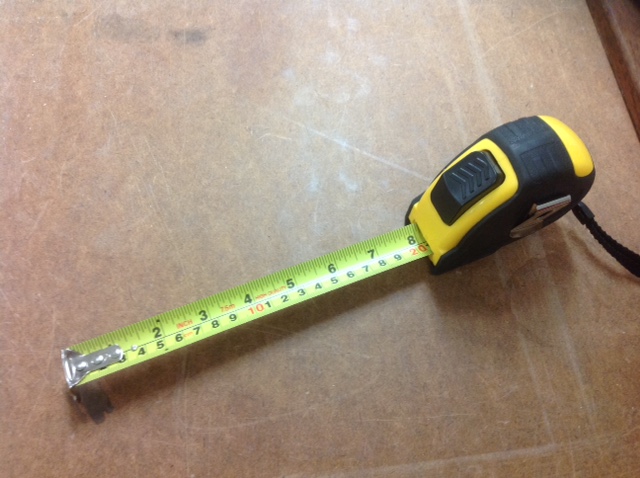 Name:	Use: 	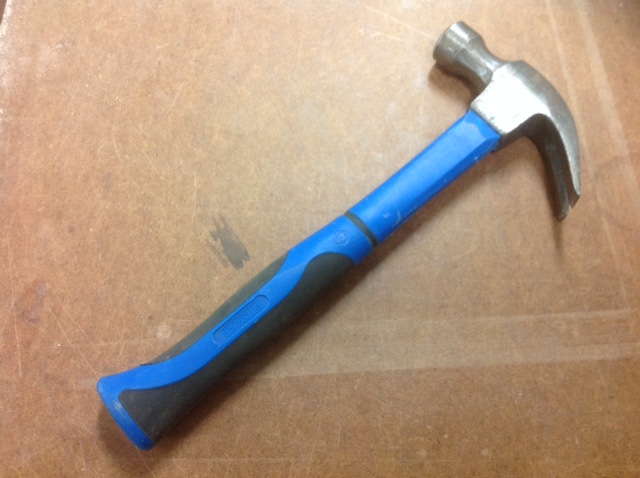 Name:	Use: 	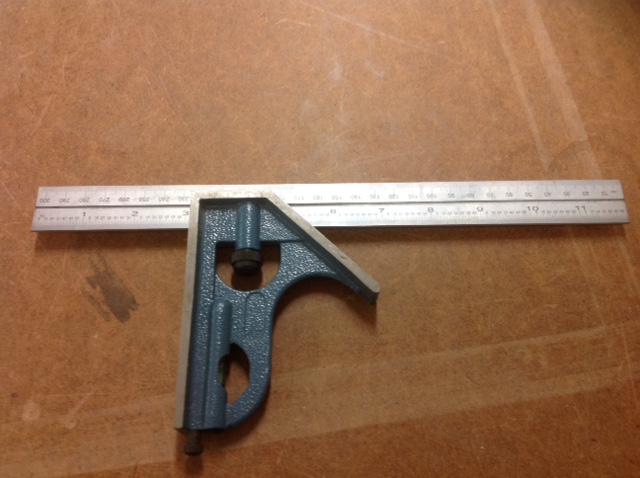 Name:	Use: 	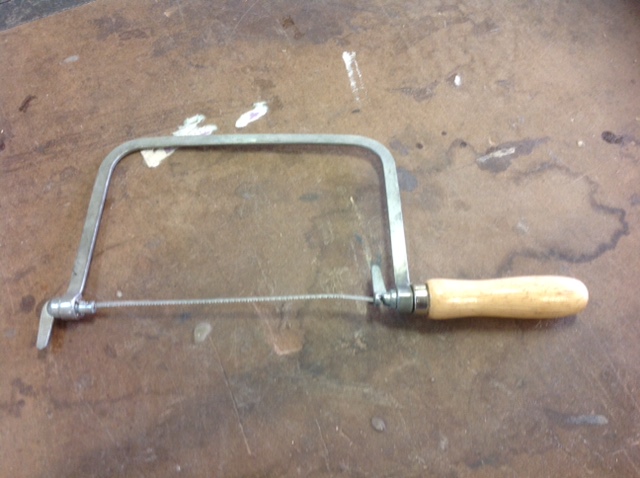 Name:	Use: 	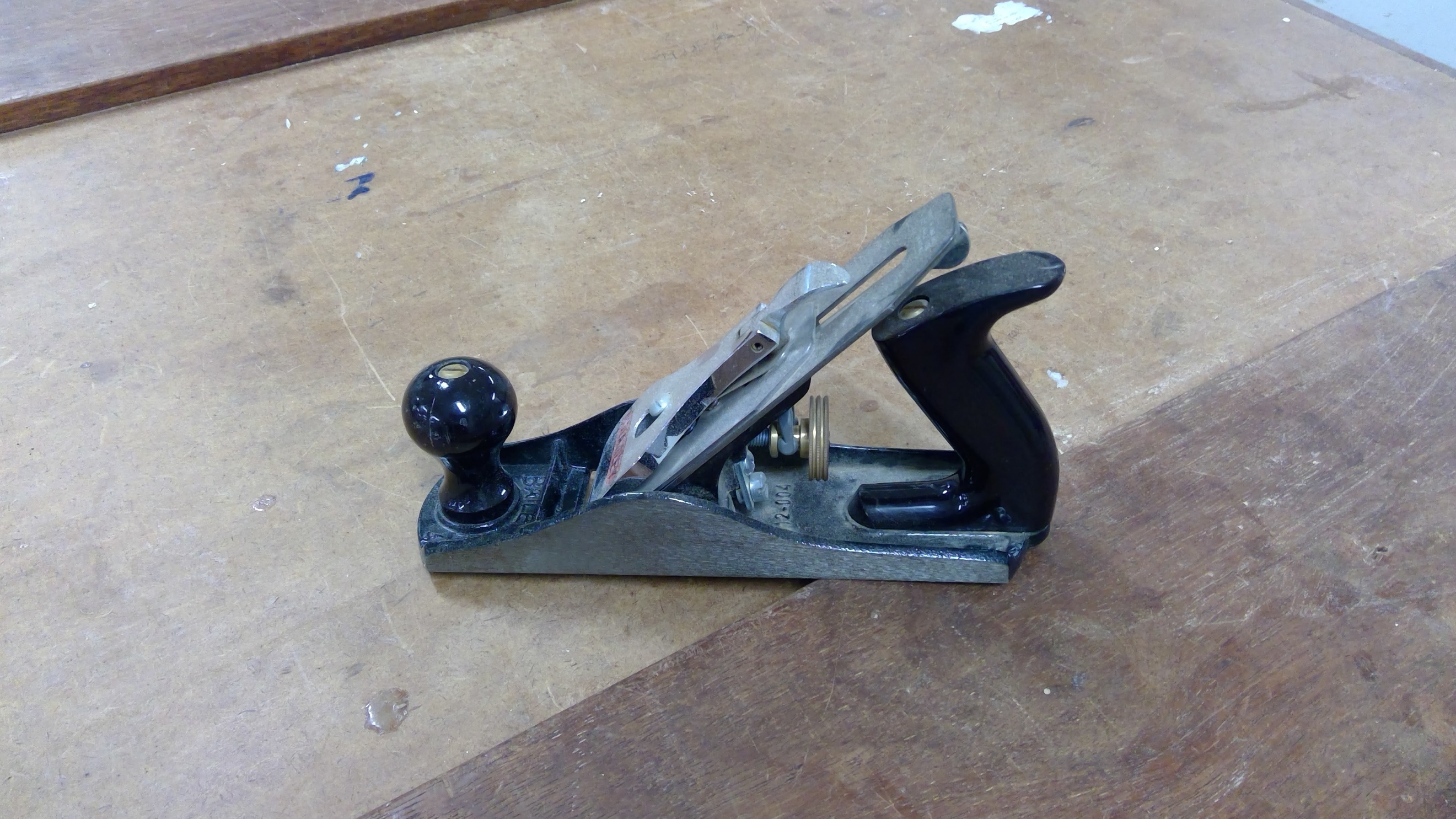 Name:	Use: 	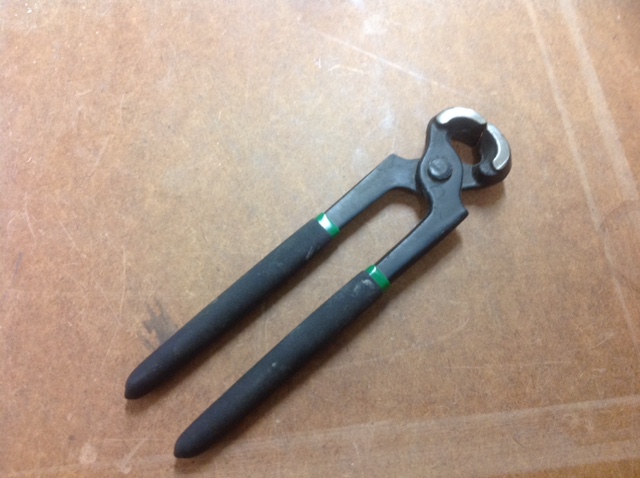 Name:	Use: 	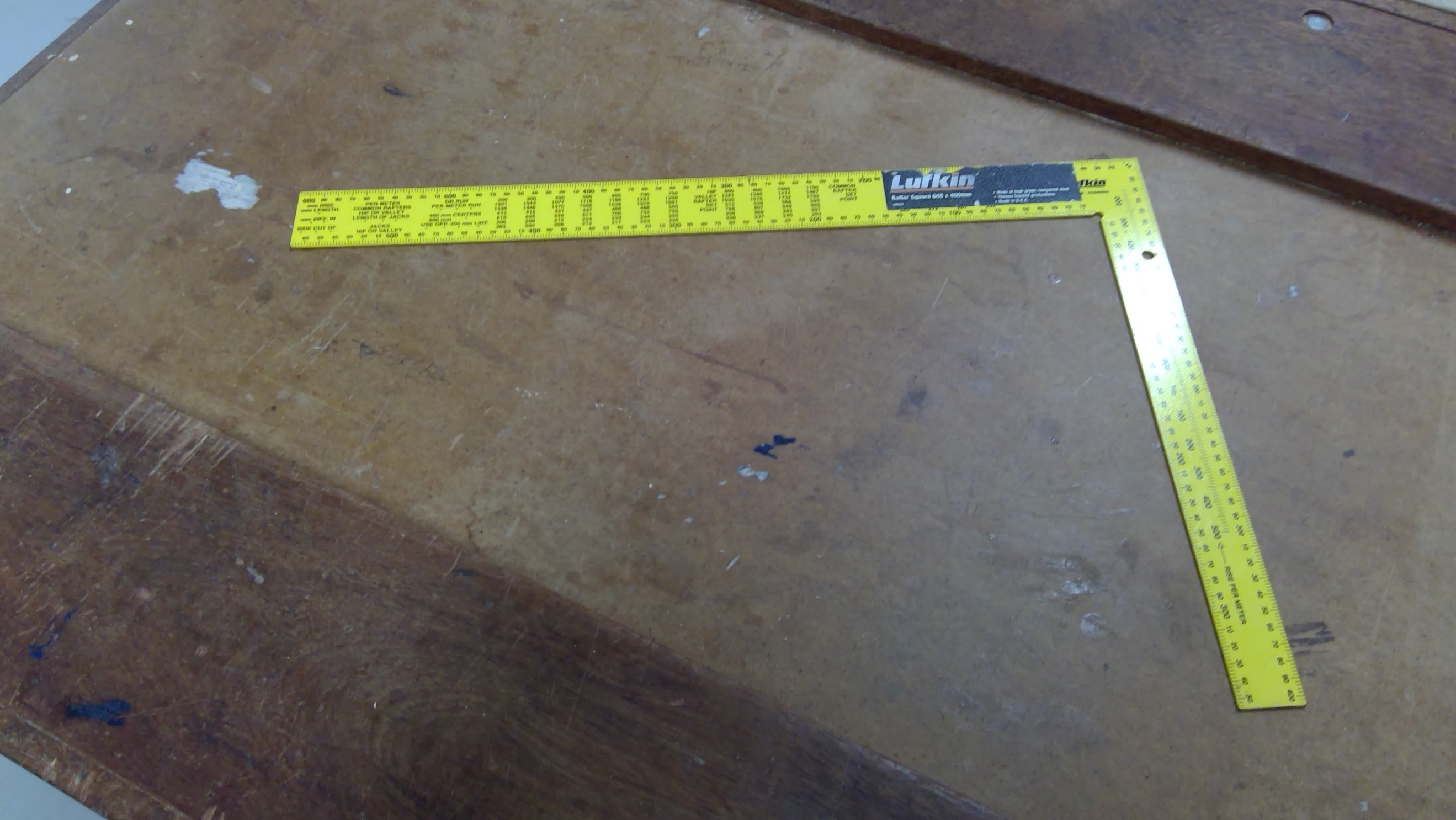 Name:	Use: 	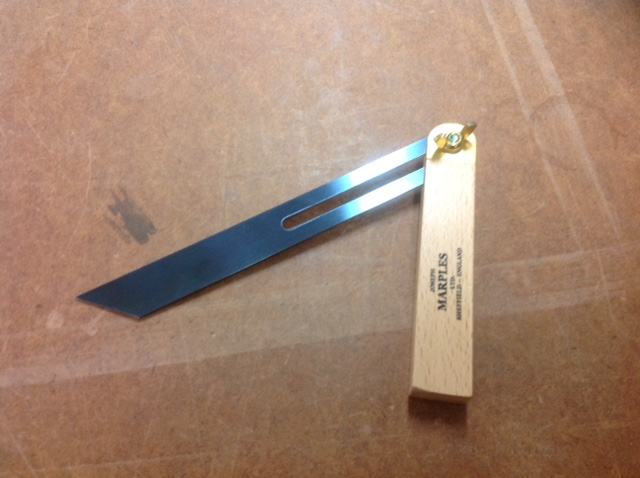 Name:	Use: 	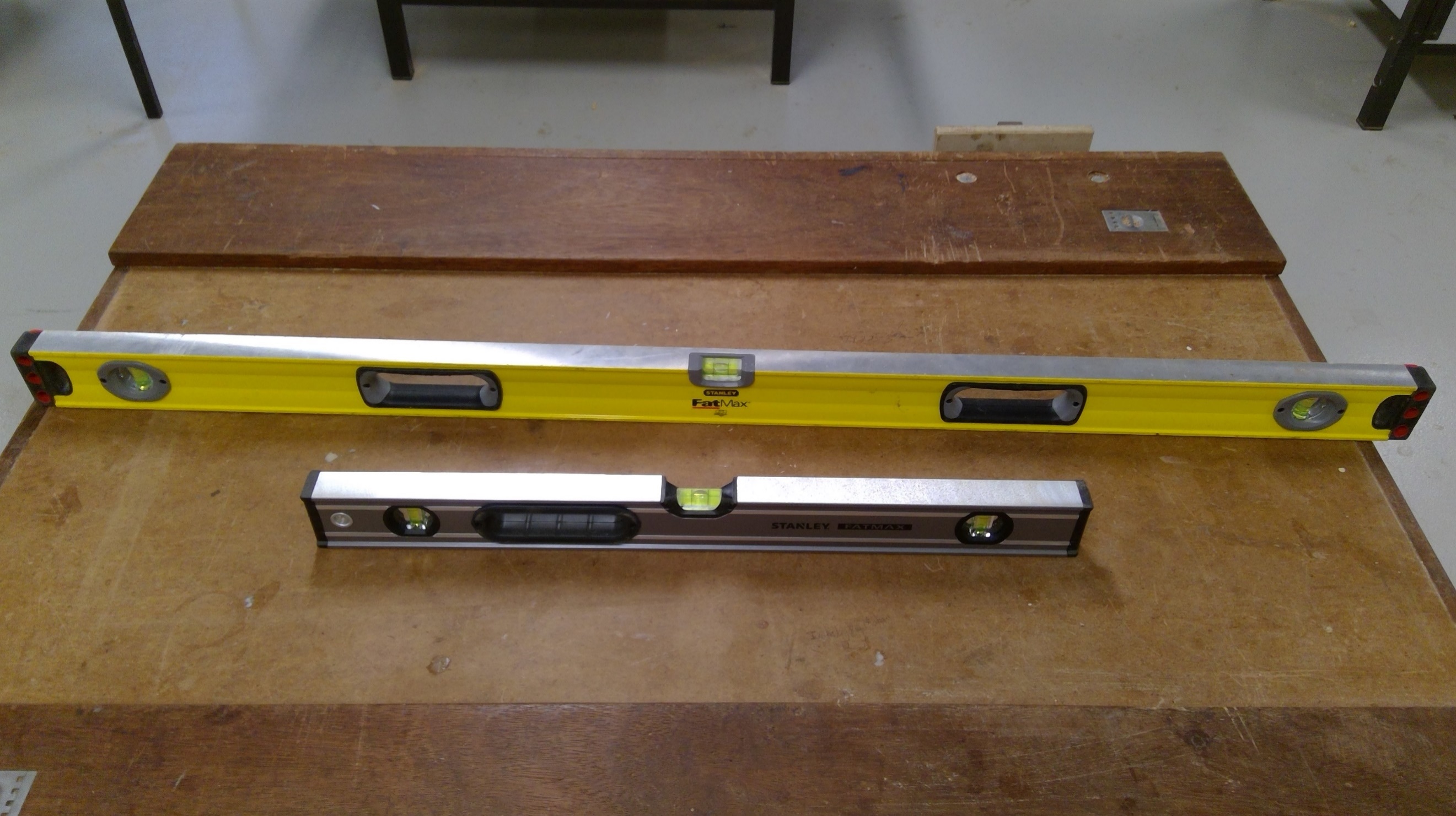 Name:	Use: 	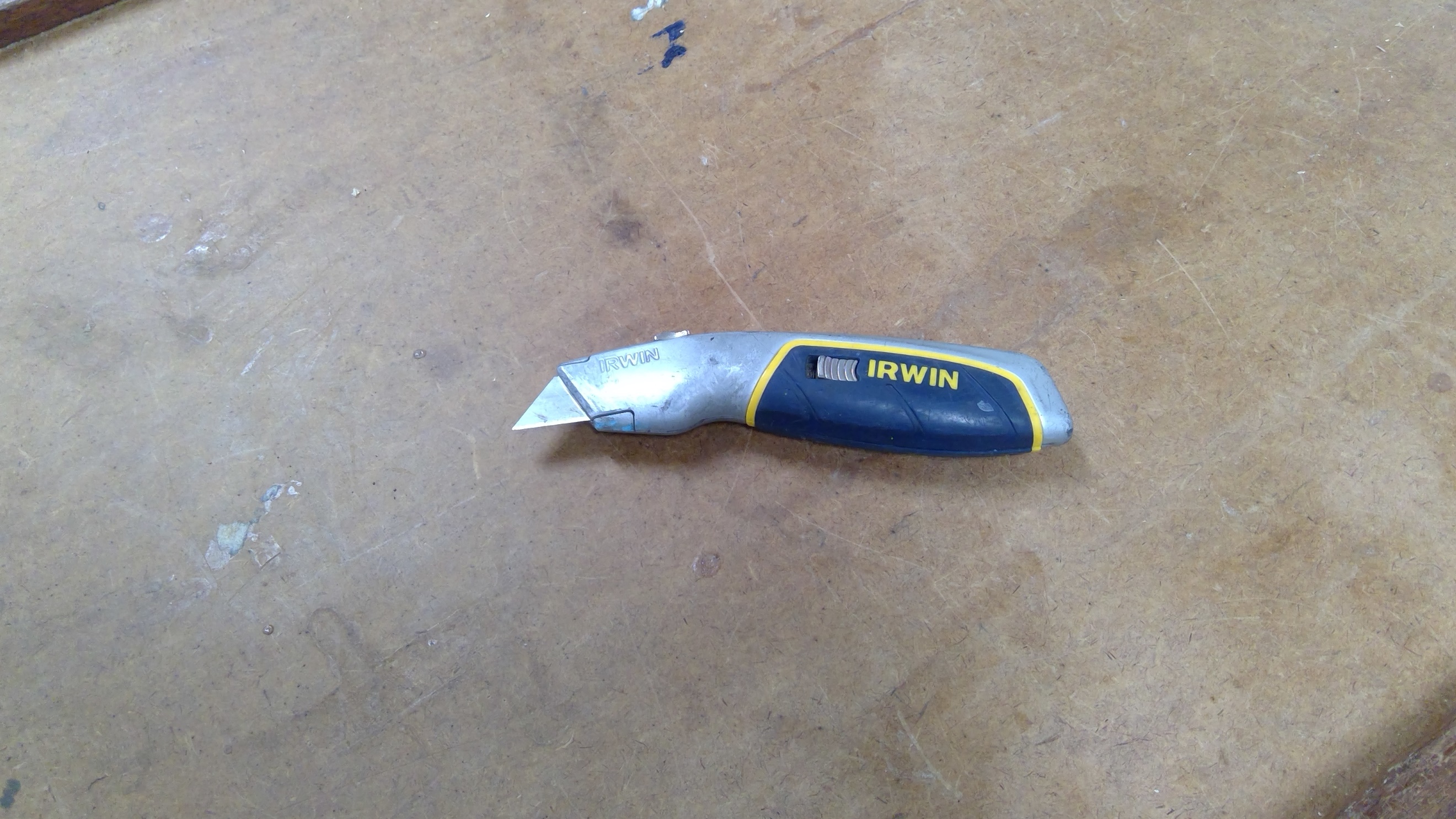 Name:	Use: 	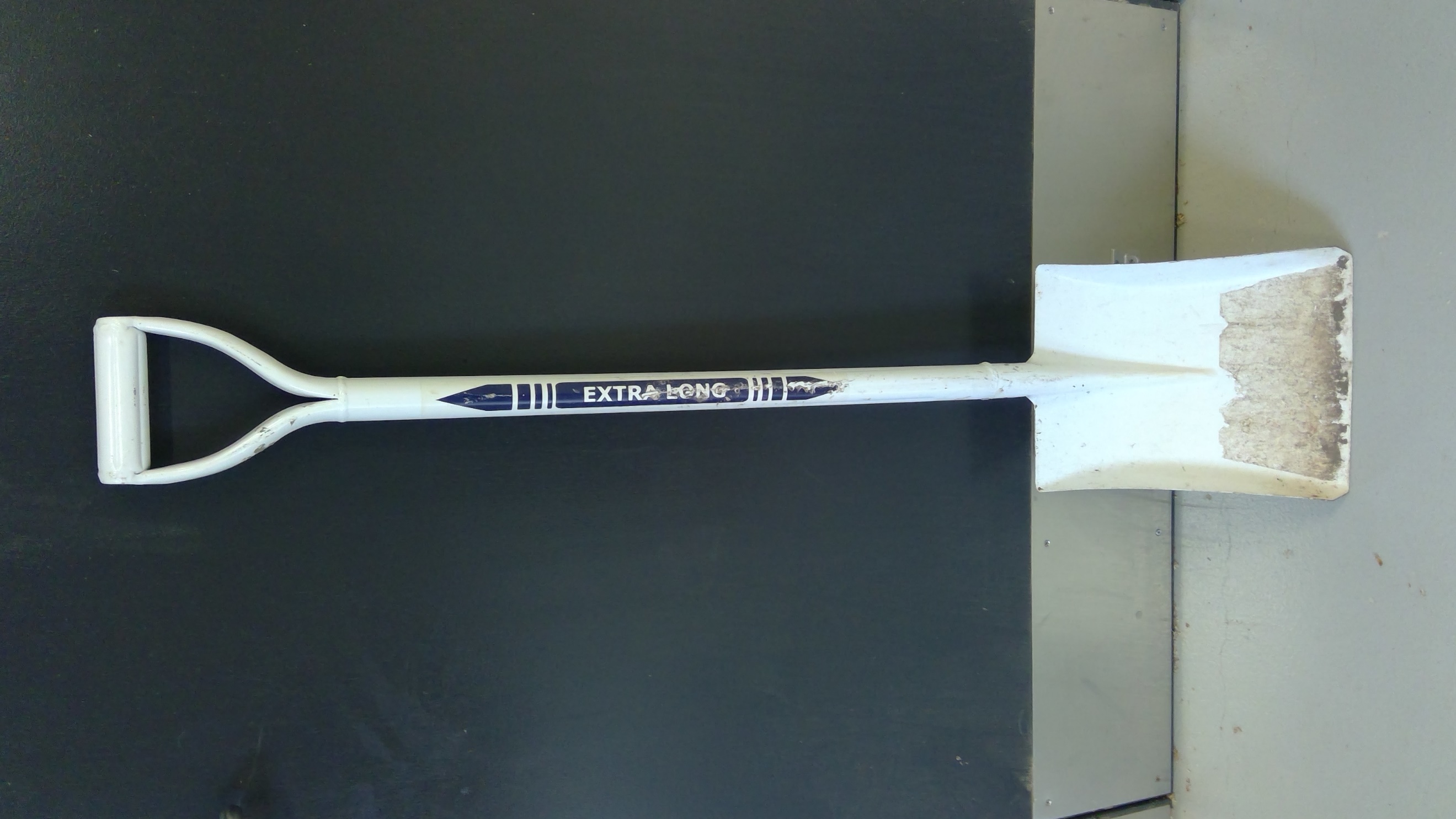 Name:	Use: 	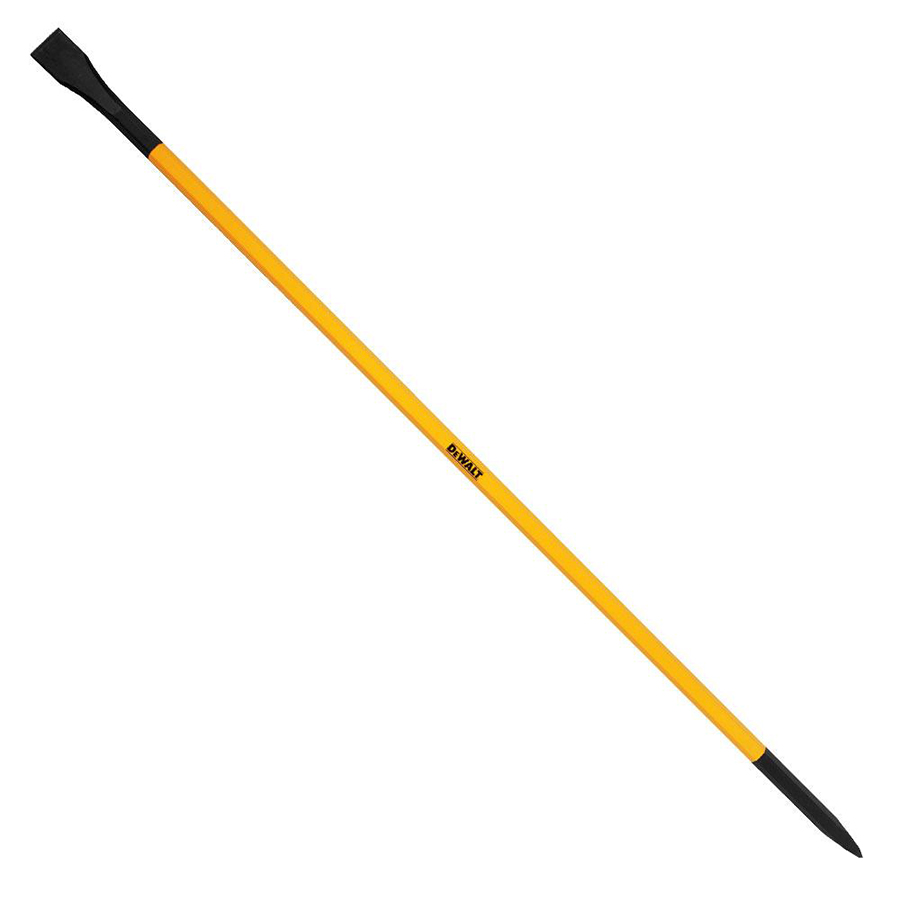 Name:	Use: 	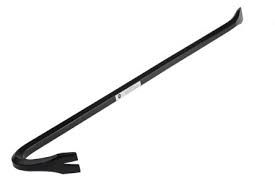 Name:	Use: 	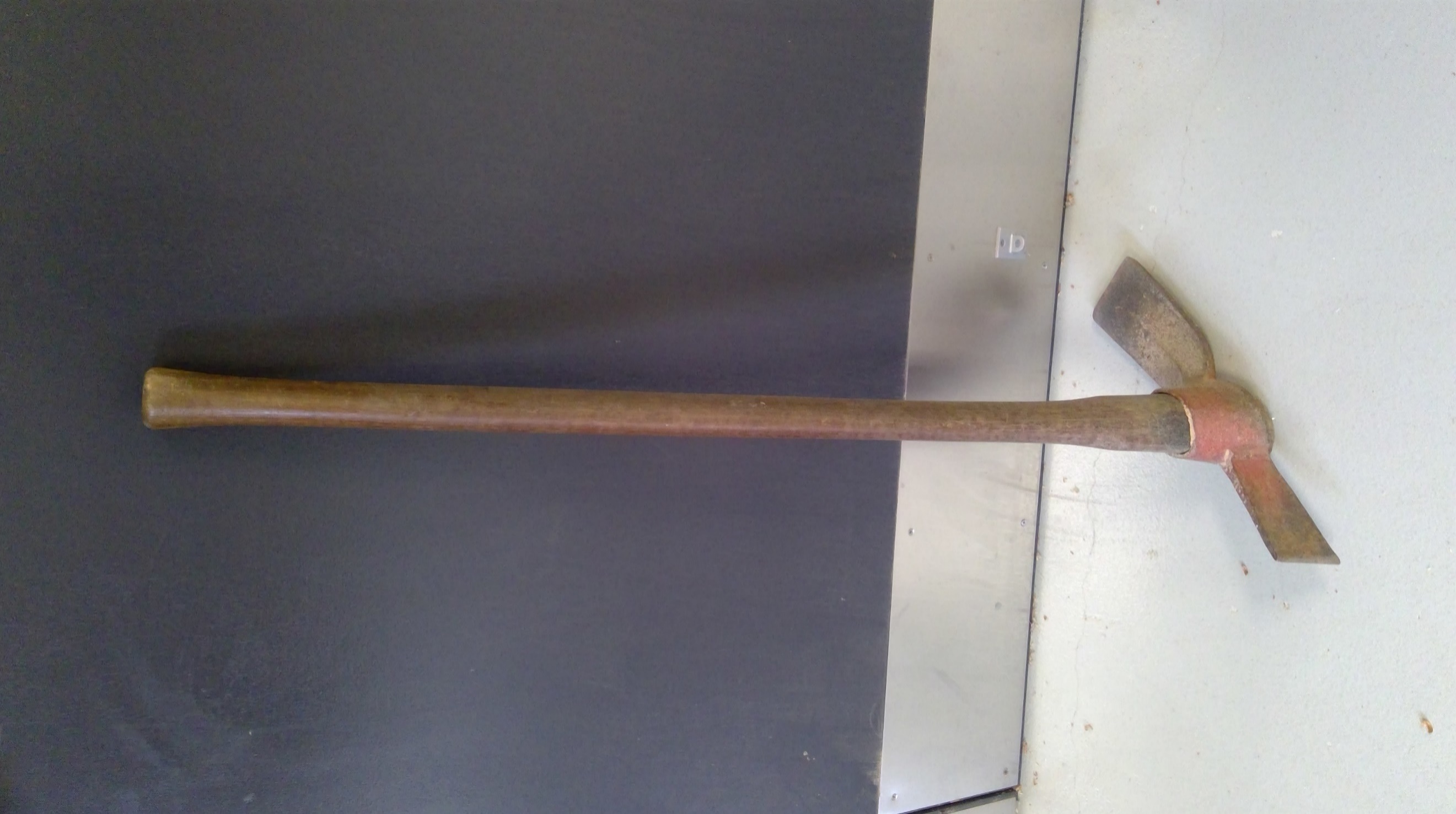 Name:	Use: 	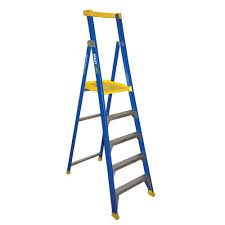 Name:	Use: 	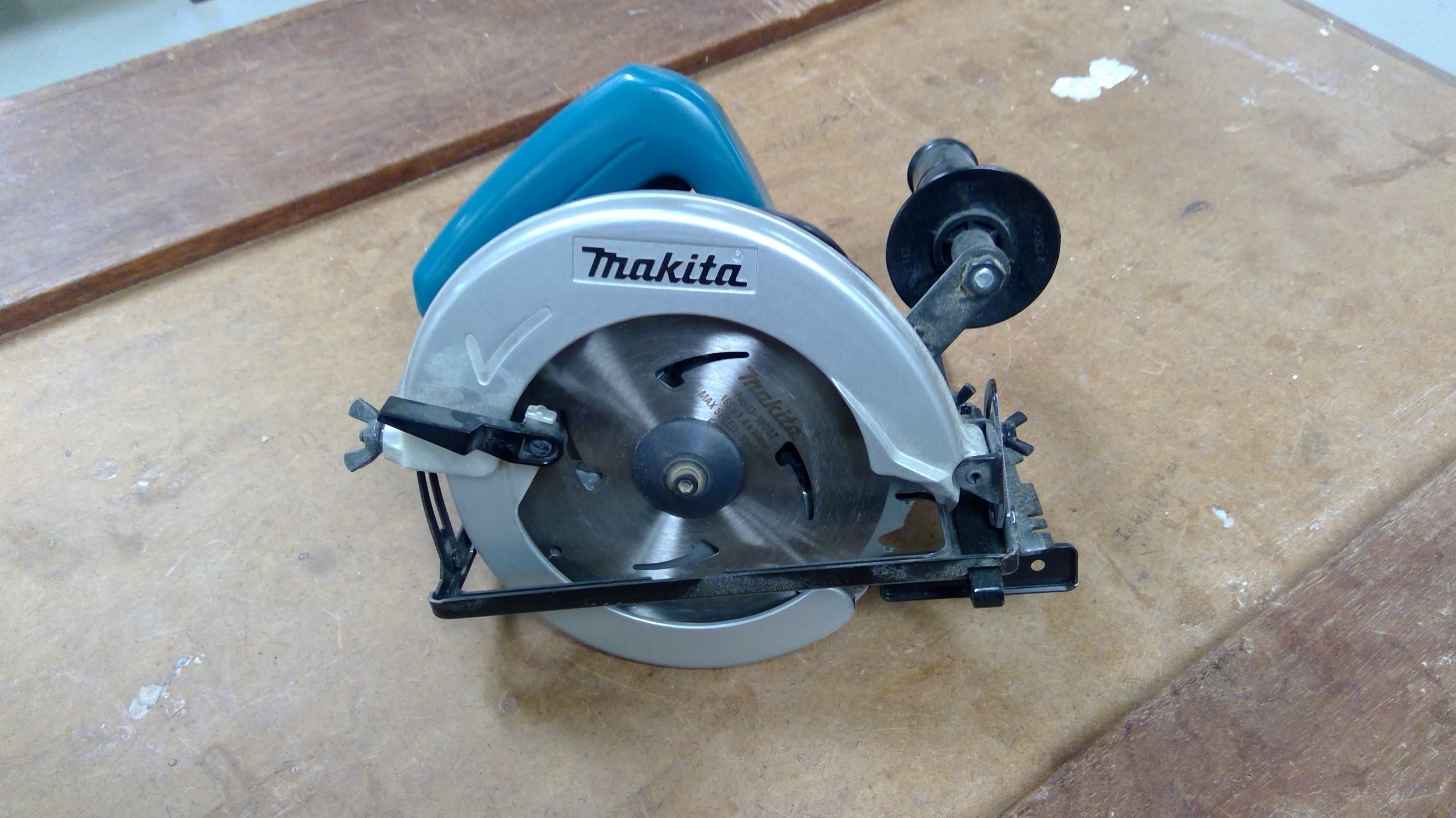 Name:	Use: 	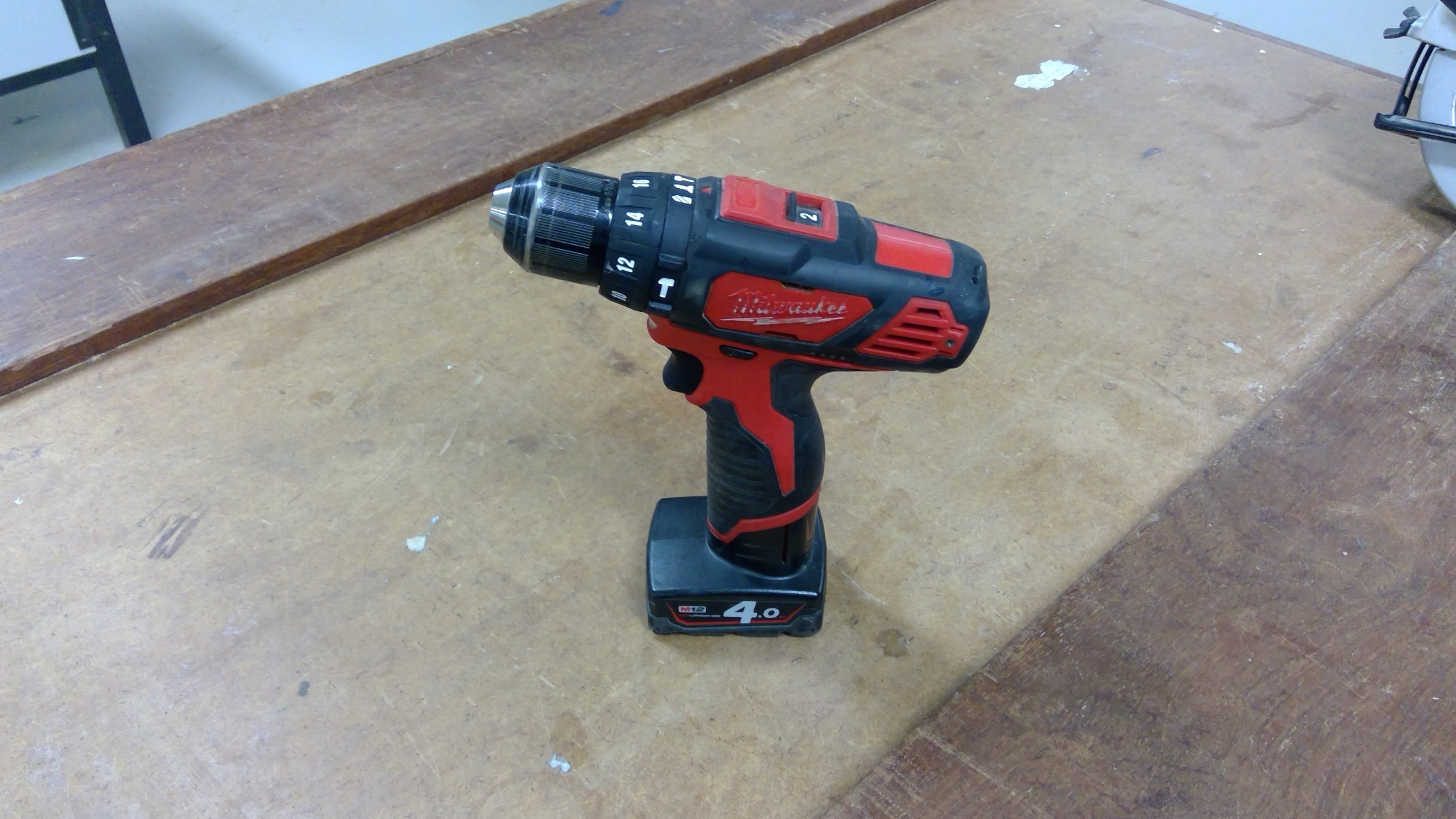 Name:	Use: 	Photo by Bidvine from Pexels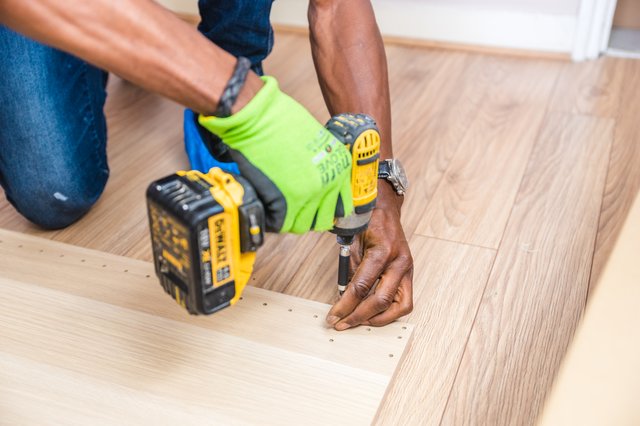 Name:	Use: 	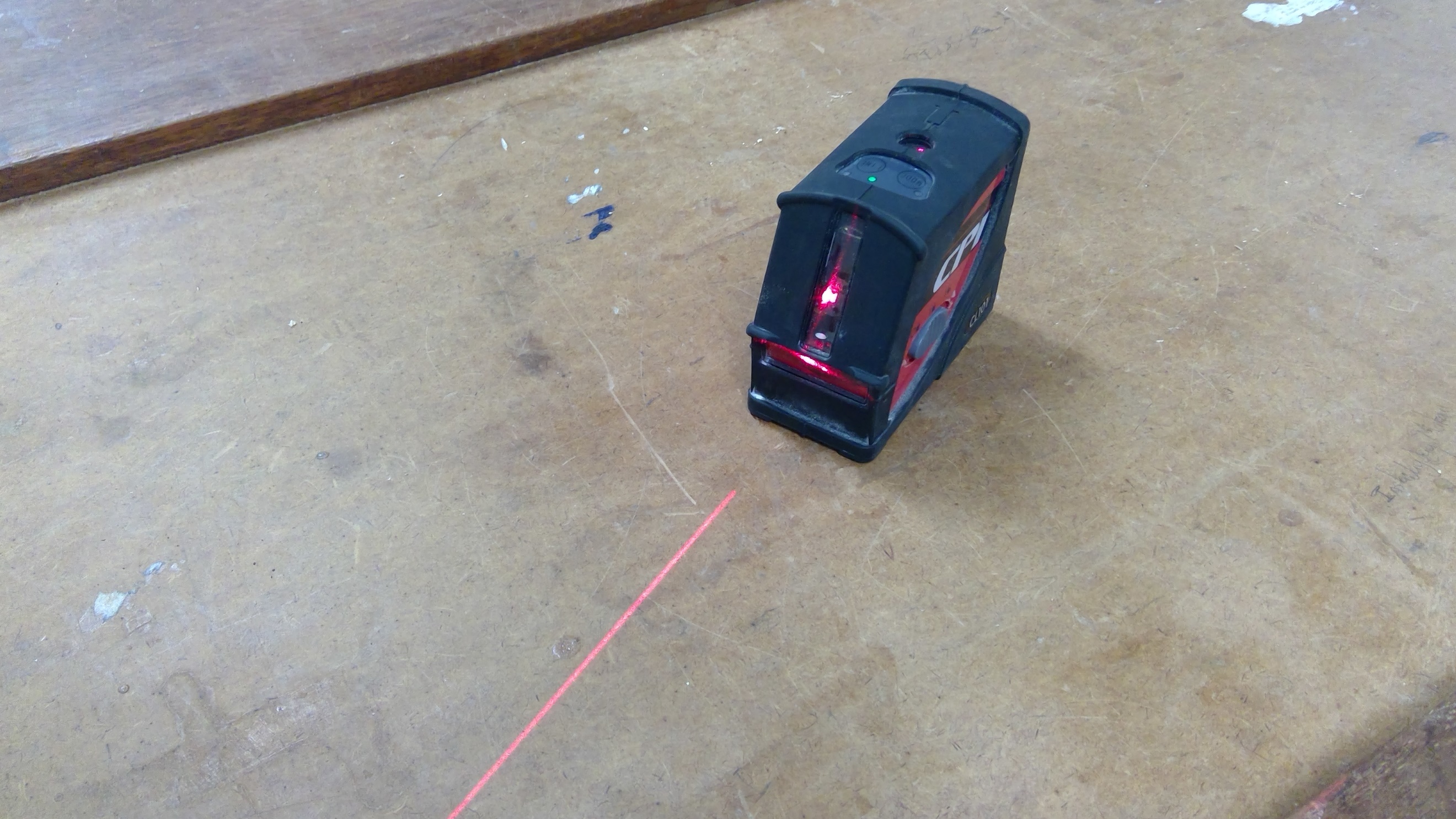 Name:	Use: 	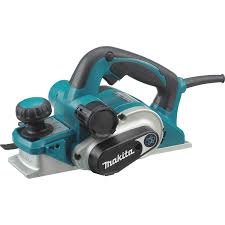 Name:	Use: 	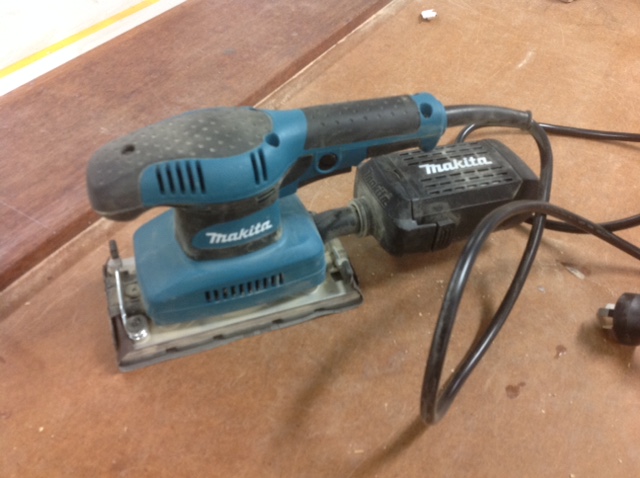 Name:	Use: 	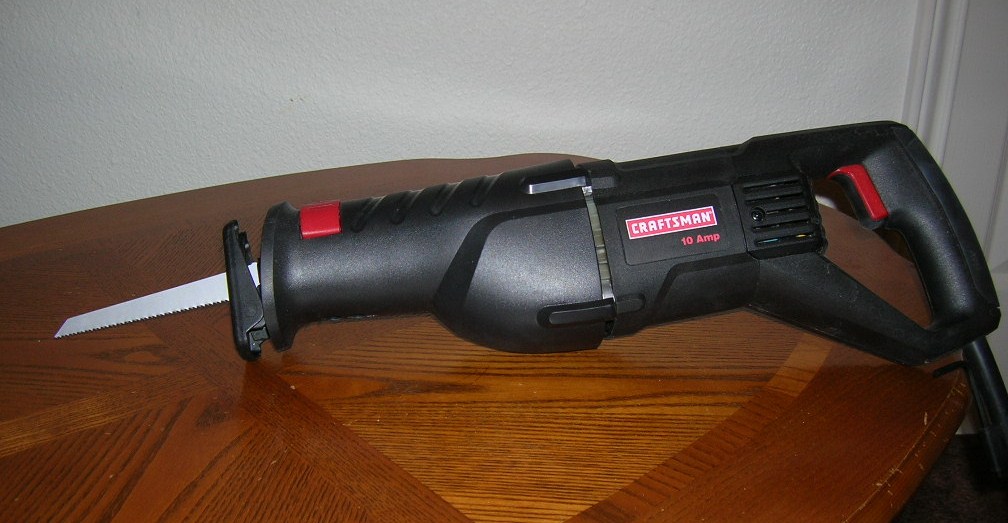 By Junglecat - Own work, Public Domain, https://commons.wikimedia.org/w/index.php?curid=3105890 Name:	Use: 	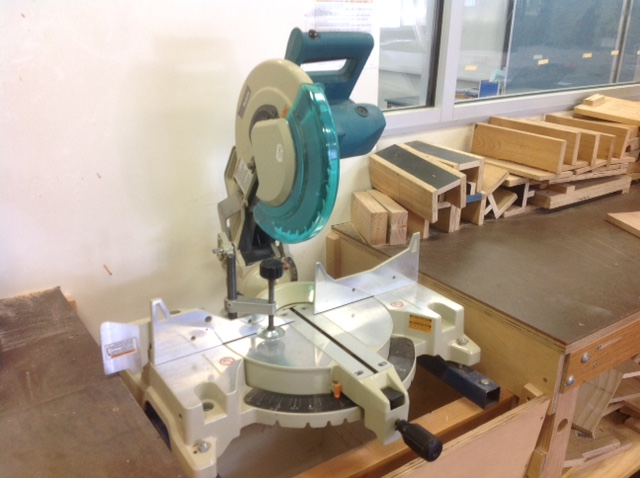 Name:	Use: 	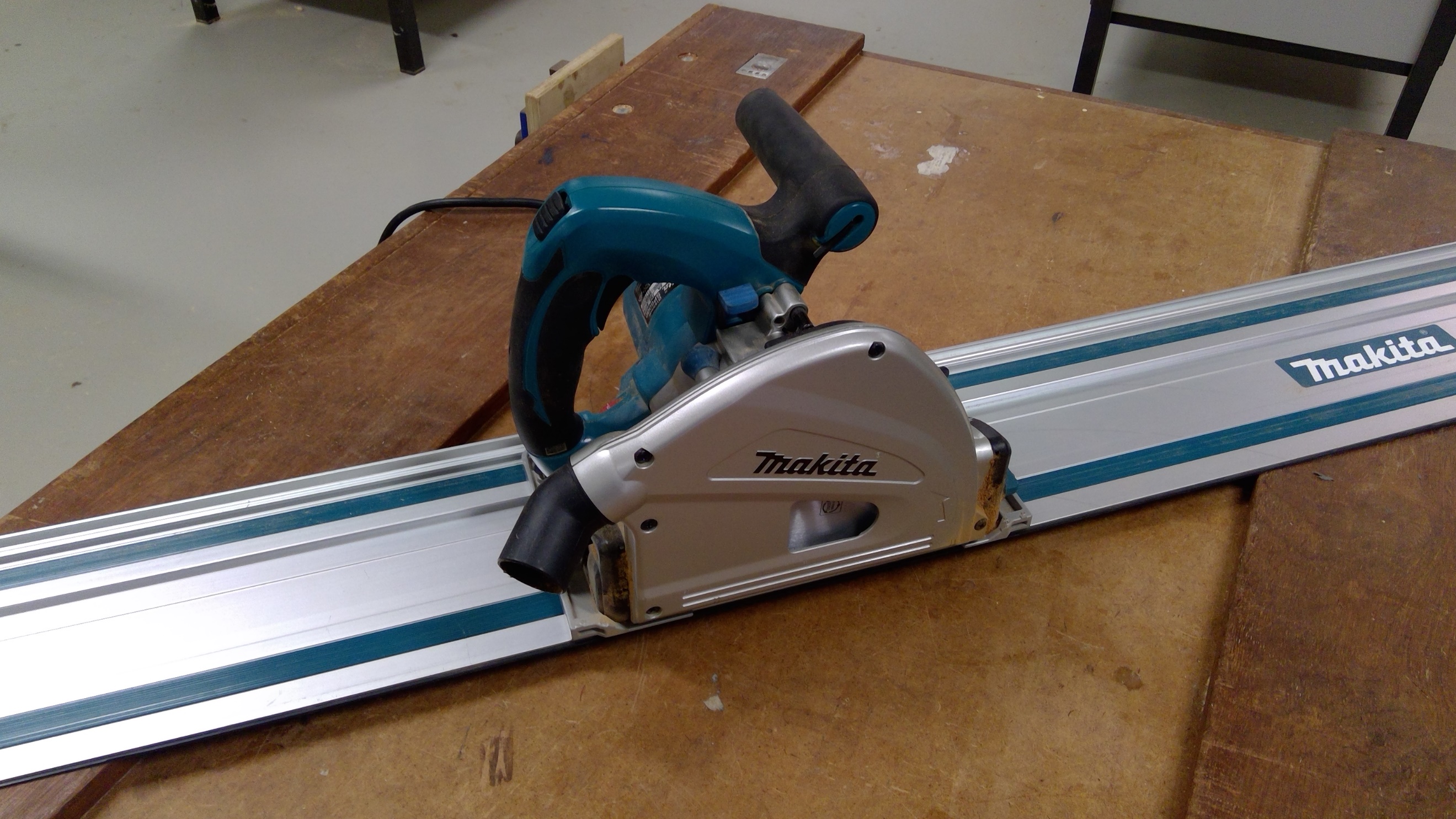 Name:	Use: 	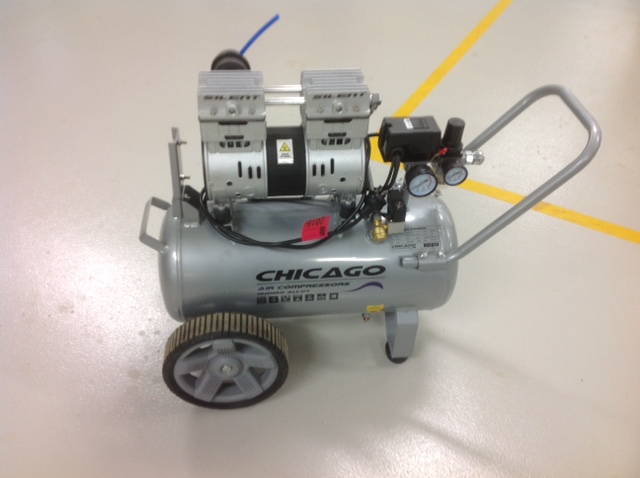 Name:	Use: 	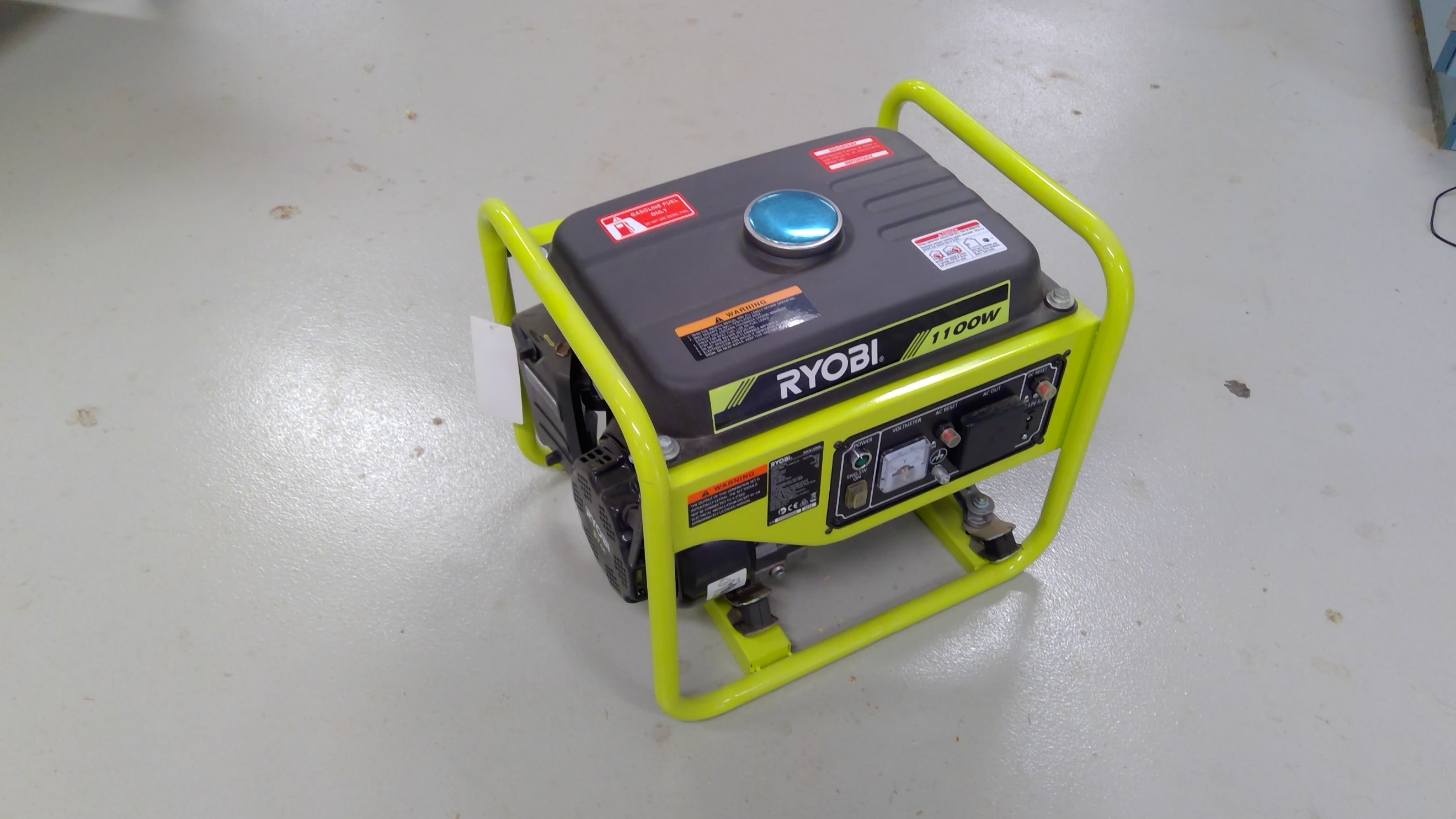 Name:	Use: 	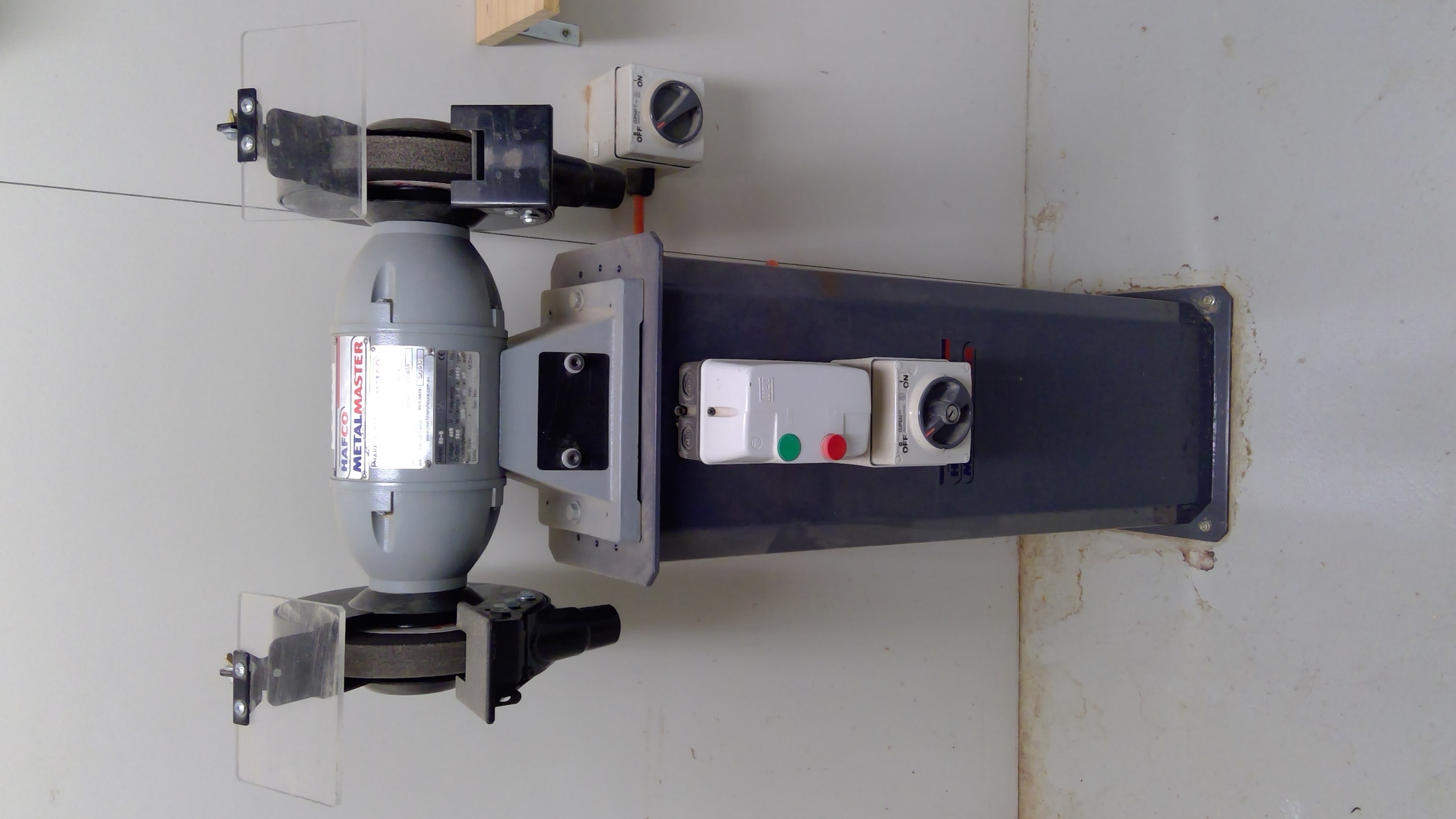 Name:	Use: 	What procedure do I need to follow to cut a piece of 90 x 45 to a length of 2310mm for a timber stud wall.  (Include all tools and safety requirements).Name THREE documents or work instructions required when building a house.What is the procedure for sharpening and honing a chisel?What do you do if you discover a faulty power tool?What are FIVE possible signs of poor performance or inefficiency of a power tool?What safety requirements do you need to follow in the safe use of a nail gun?What pre-operational checks would you follow for the tools shown below?

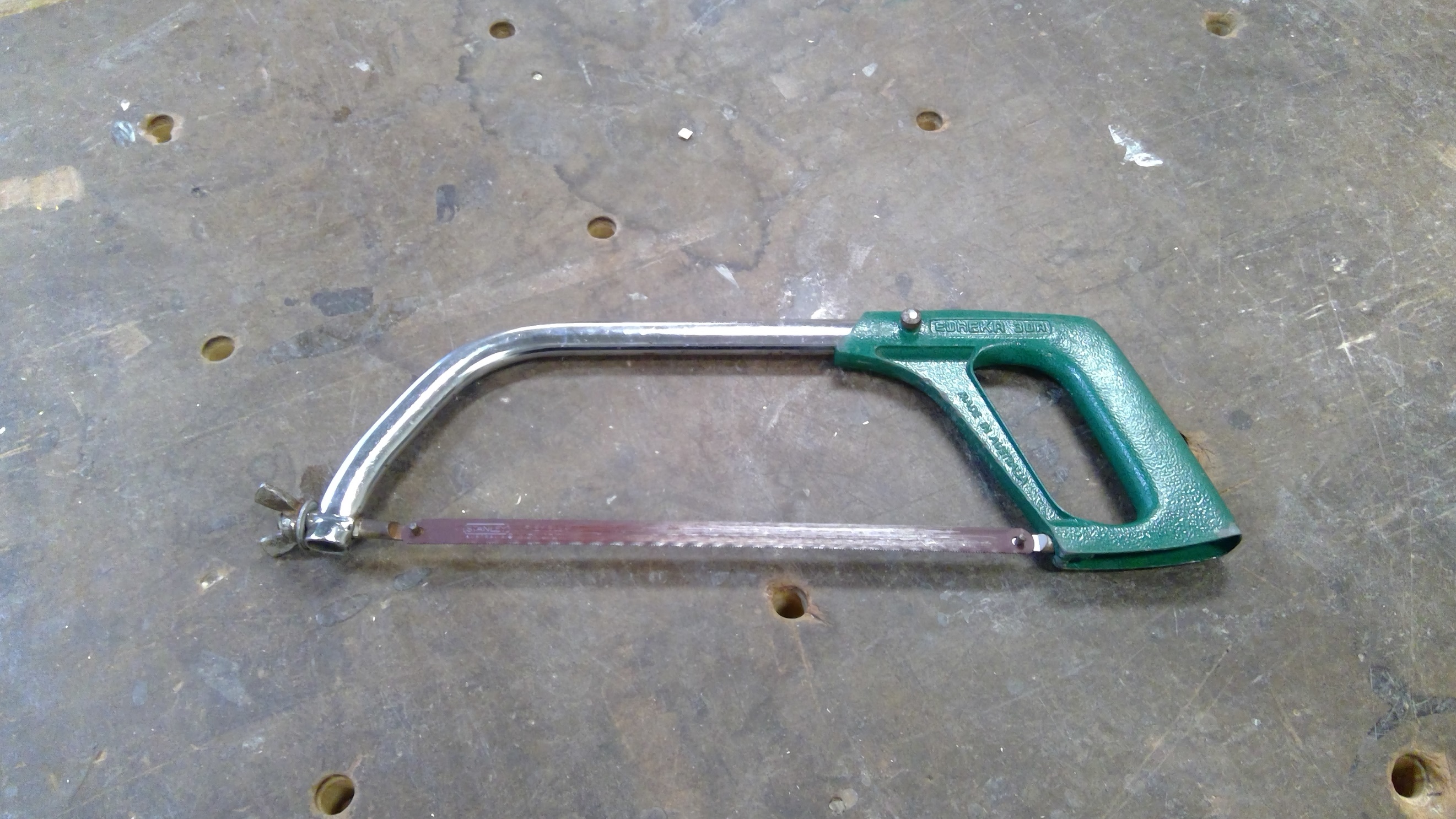 Name:	Pre-operational checks: 	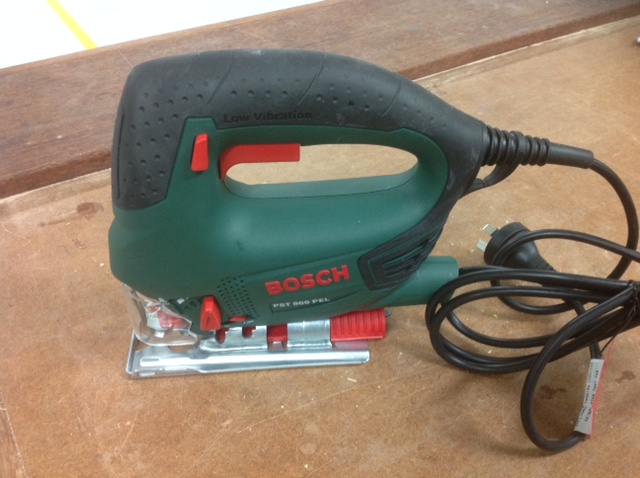 Name:	Pre-operational checks: 	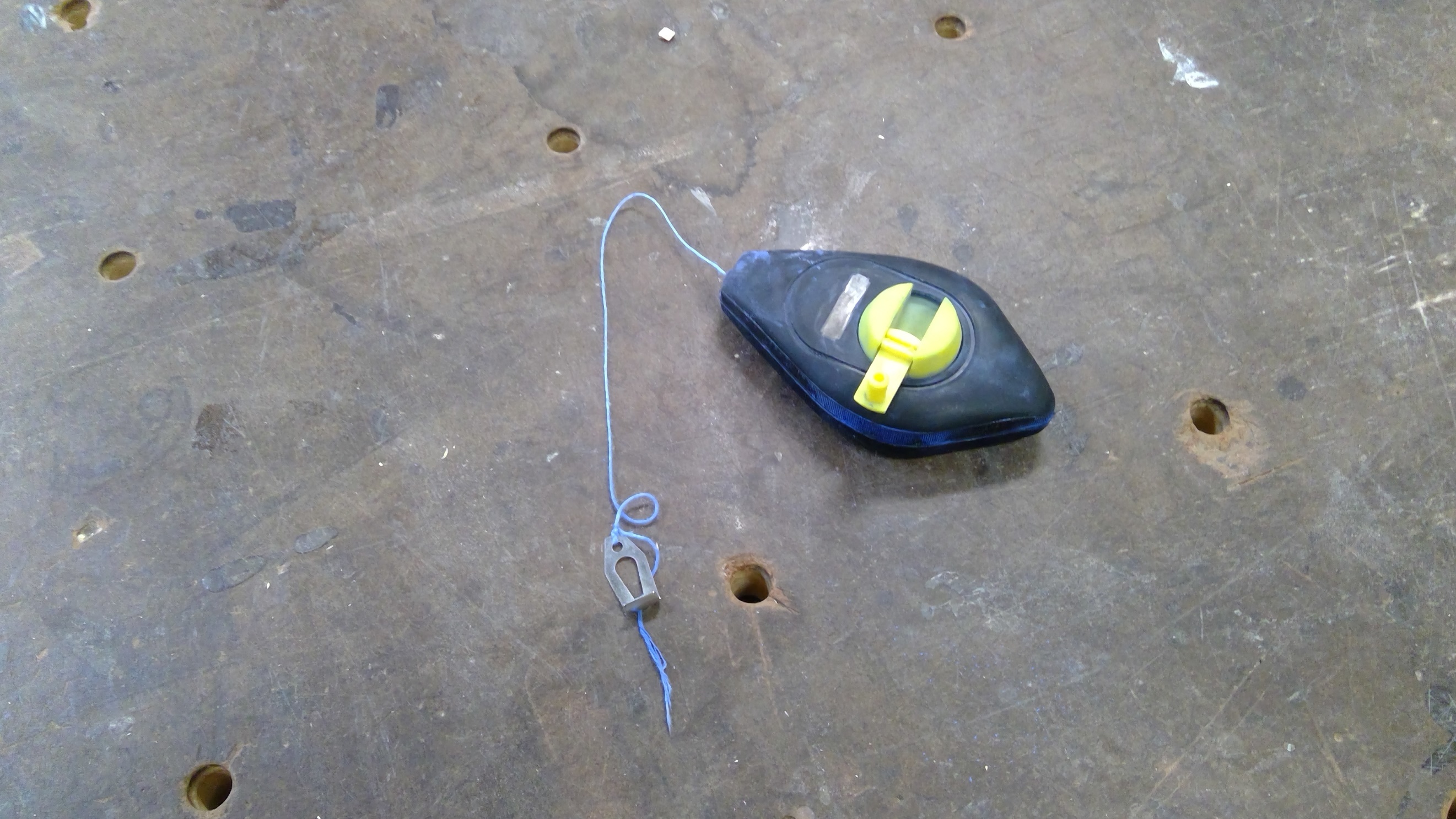 Name:	Pre-operational checks: 	Name:	Pre-operational checks: 	What is the post-operational procedure you should follow when using the following 	tools?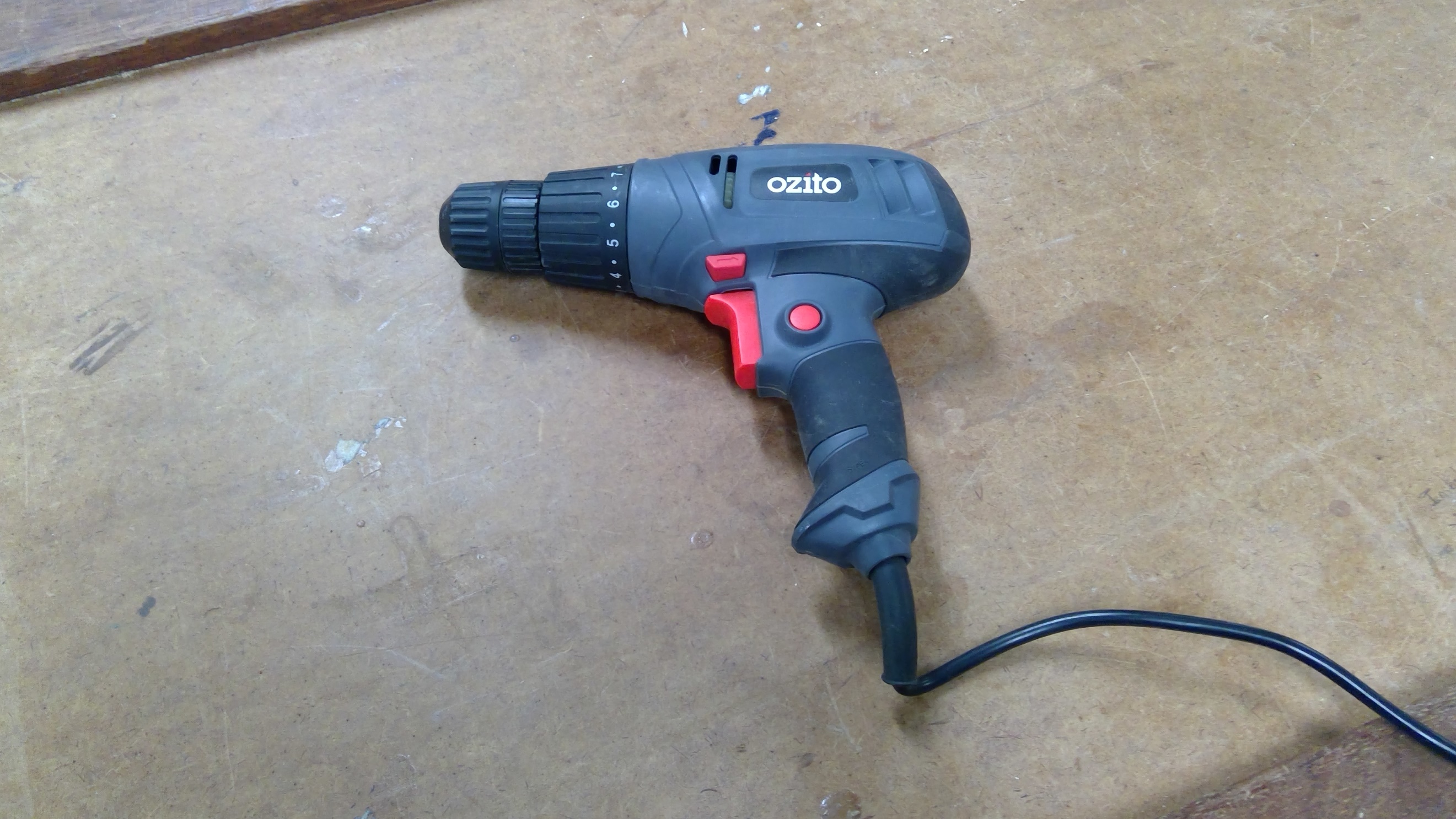 Name:	Pre-operational checks: 	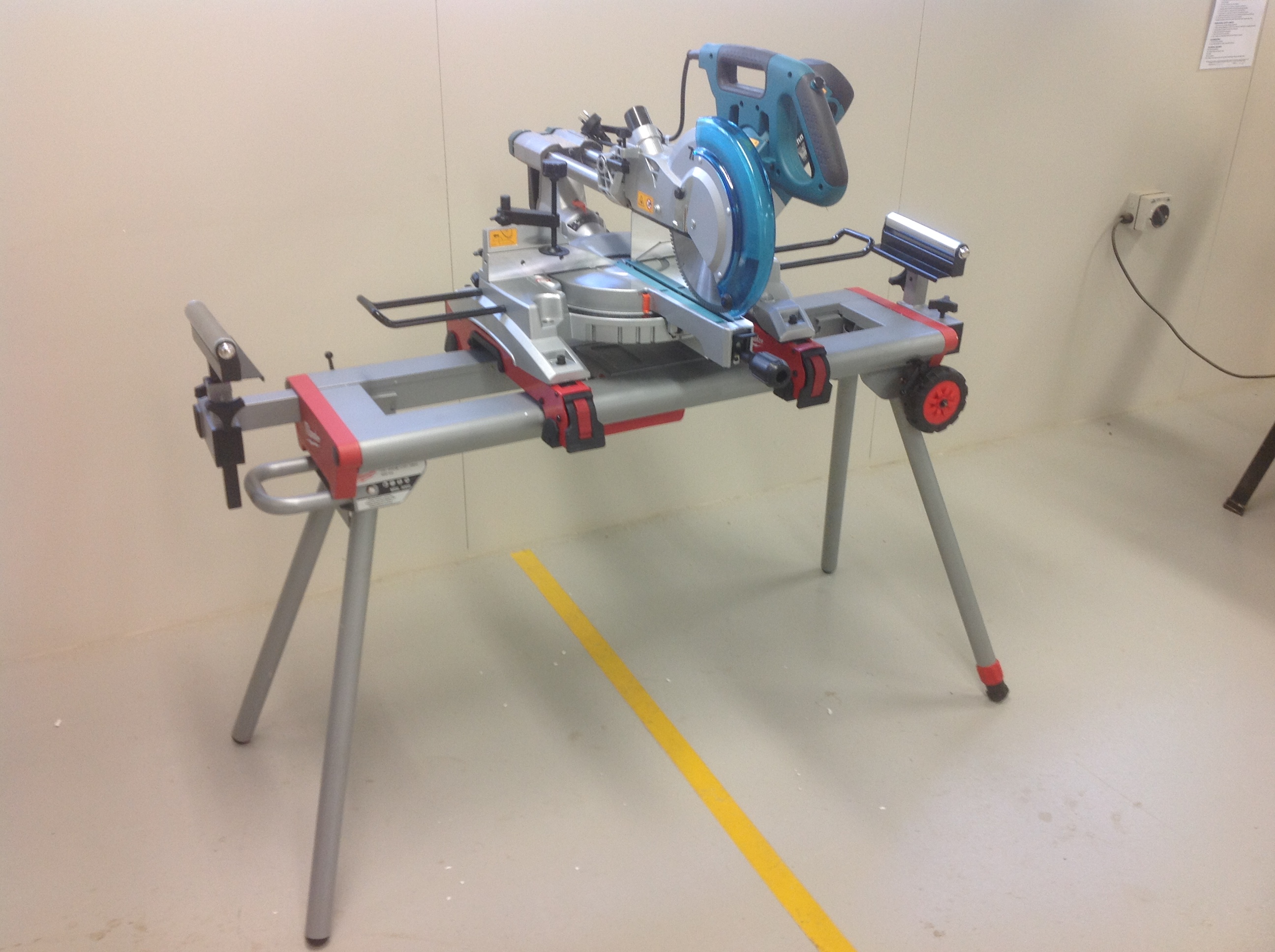 Name:	Pre-operational checks: 	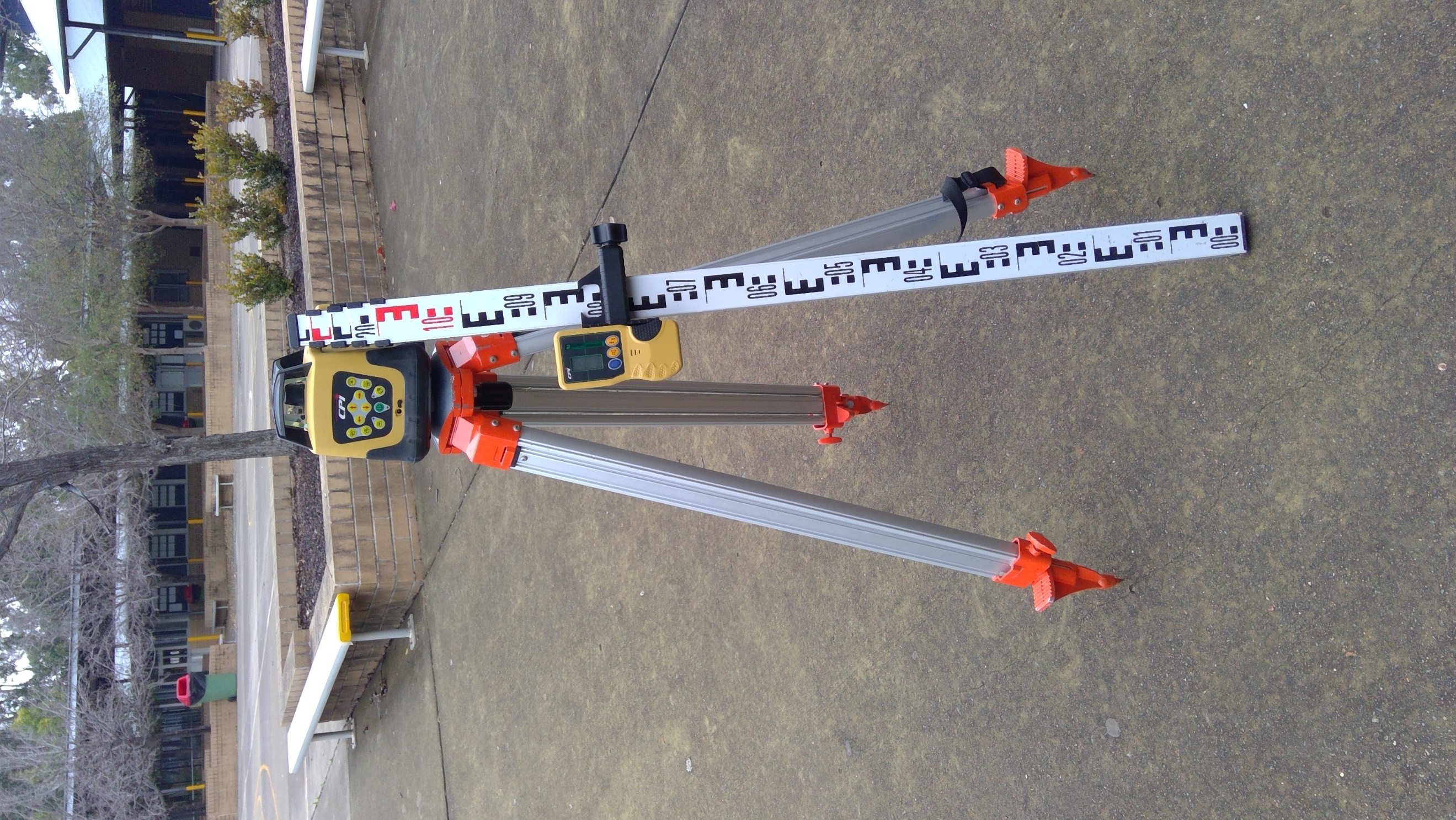 Name:	Pre-operational checks: 	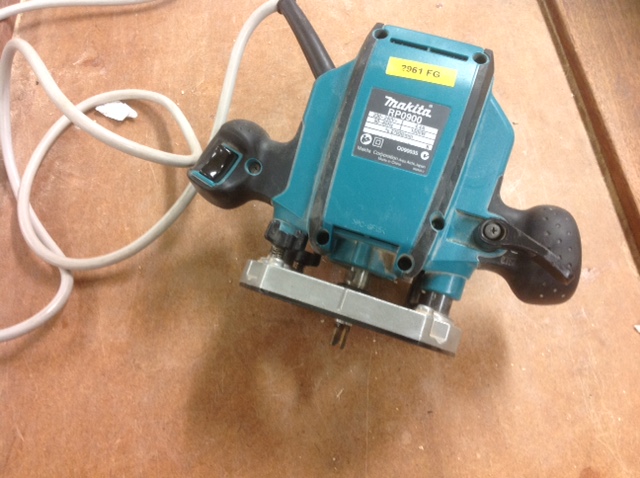 Name:	Pre-operational checks: 	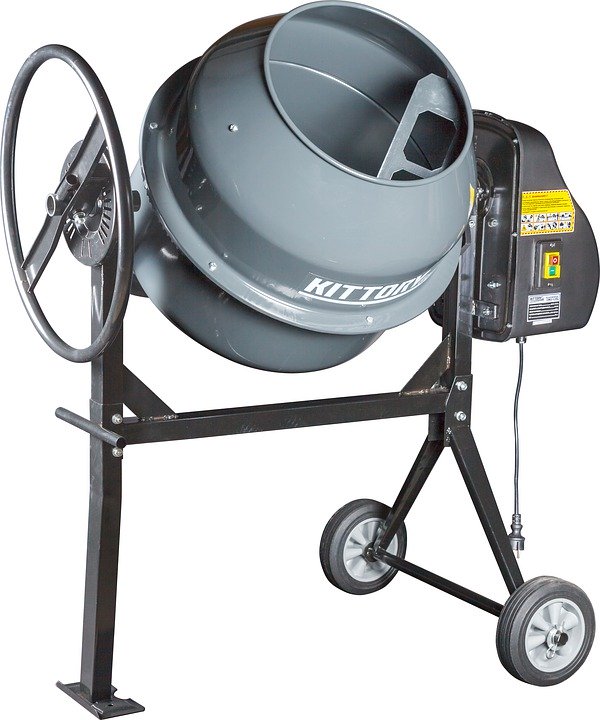 Image licenced under CC0.  The original version can be found on PixabayName:	Pre-operational checks: 	Identify each of the tools, plant and equipment below.  
List what you need to consider when selecting if it is the correct tool, plant or equipment for the task you need to complete. 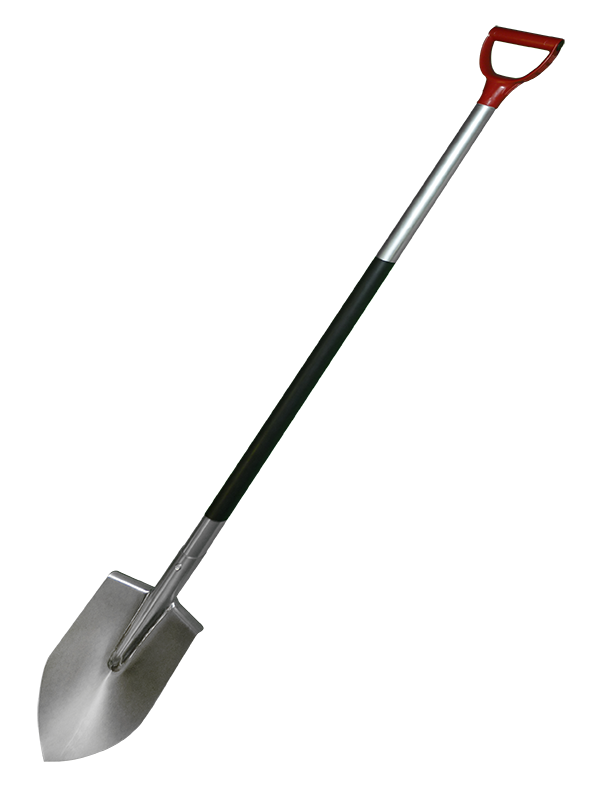 Picture from pngimg.com  Creative Commons 4.0 BY-NC Name:	Consideration: 	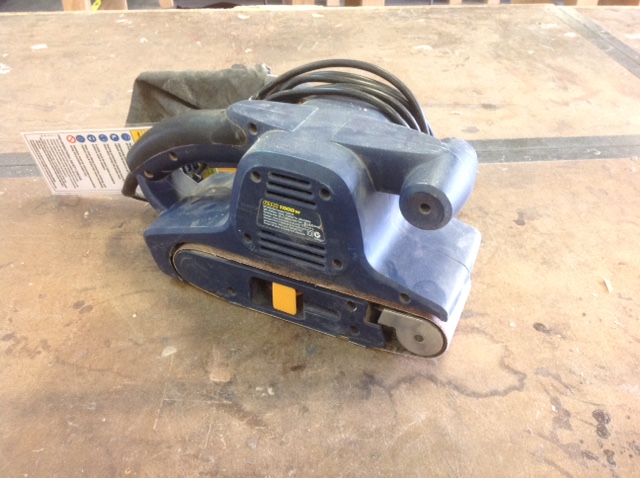 Name:	Consideration: 	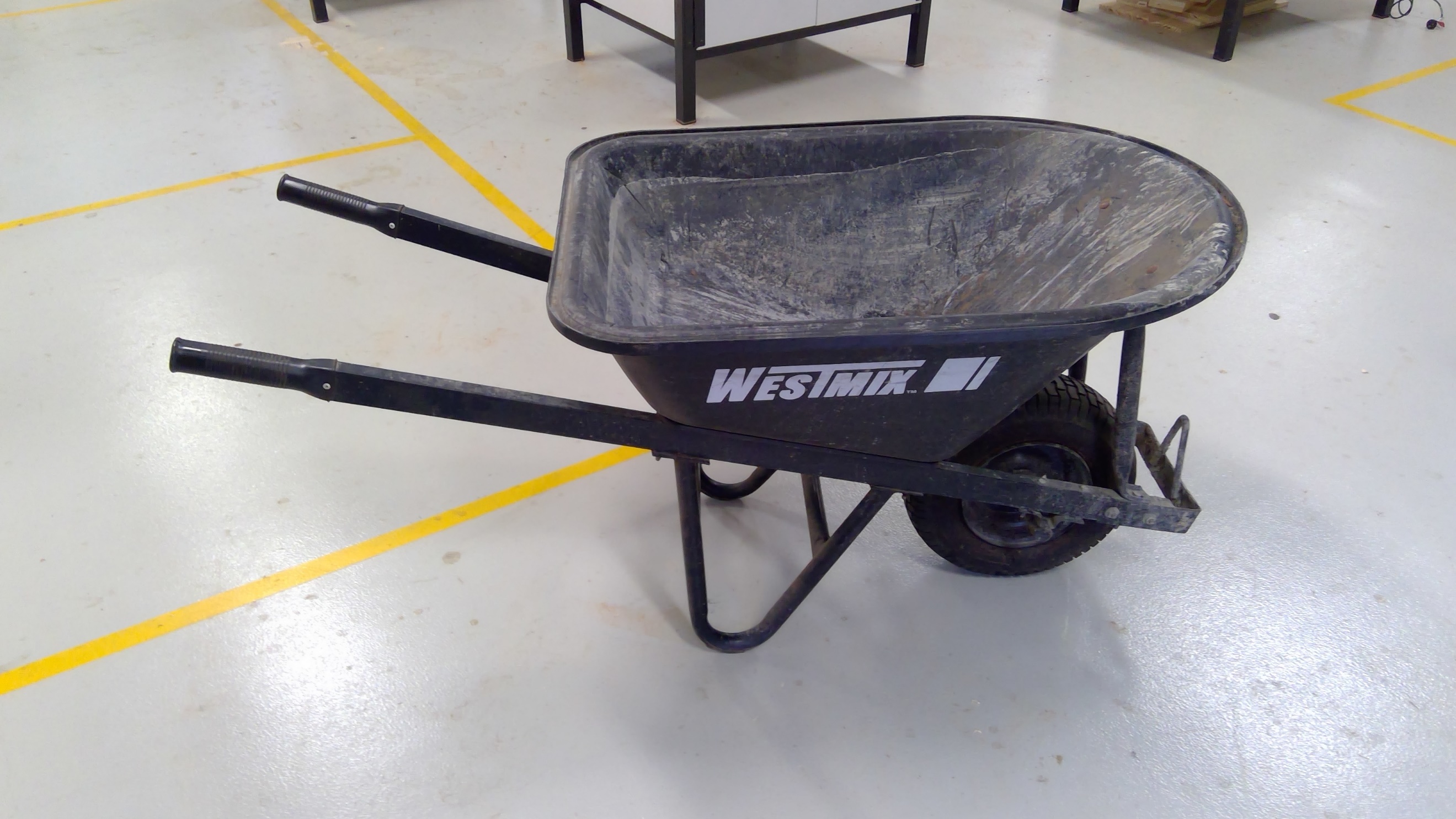 Name:	Consideration: 	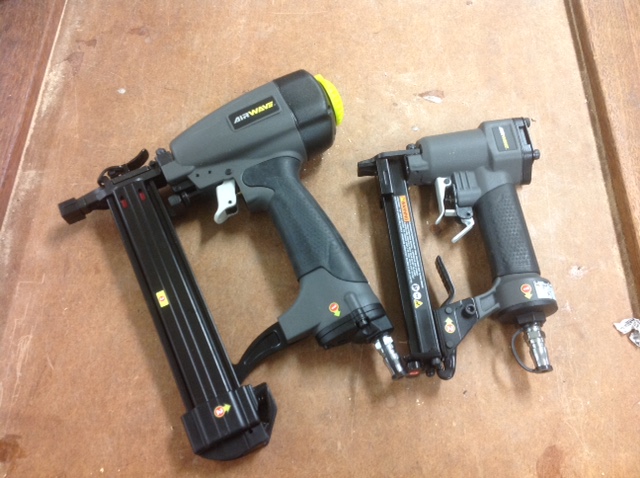 Name:	Consideration: 	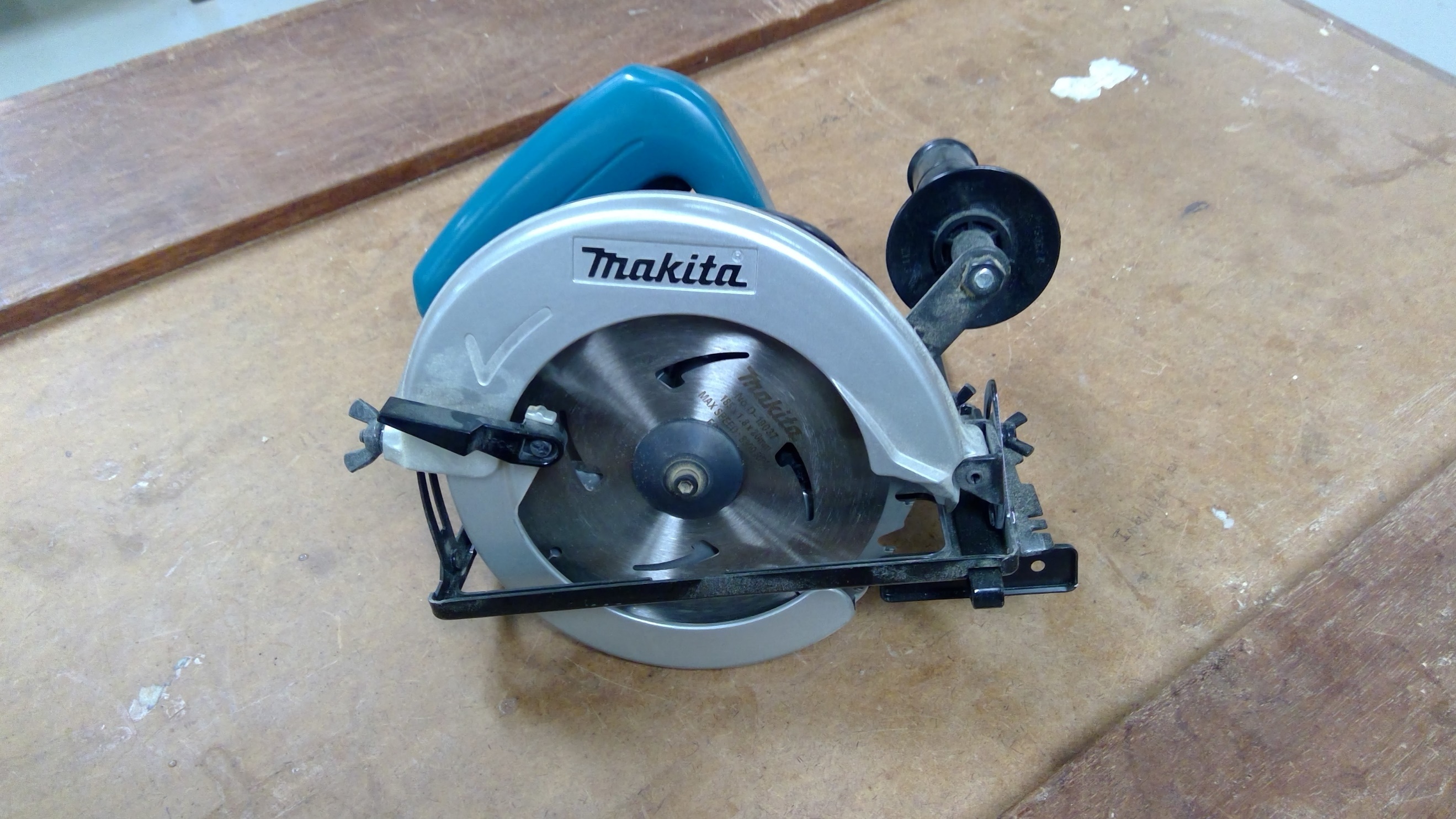 Name:	Consideration: 	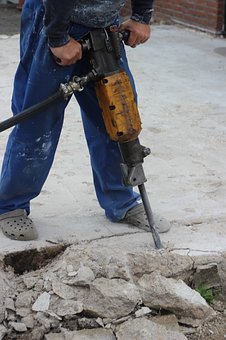 Image licenced under CC0.  The original version can be found on PixabayName:	Consideration: 	Name:	Consideration: 	What hazards exist with the use of pneumatic tools?What safety considerations are needed when working with power tools?After using any type of hand, power or pneumatic tool in the completion of a task/job, what considerations are needed with the clean-up of the task.  (Think about a task you completed at school and/or on work placement).What tools, plant or equipment can be used when cleaning up the following:Your work bench at schoolAfter erecting timber frames of a houseAfter a concrete pourA dirty, muddy drivewayAfter excavating trenches and laying sewer pipesA dirty, dusty floorEveryone’s experience on Work Placement is different.  Consider two tasks that you completed (or that you observed) and describe the procedures that were followed.  In each procedure, be as thorough as possible.  List all the tools, plant and equipment that was used and consider why they were the best ones for the task.  
List the safety requirements involved, the PPE required and the clean-up processes.Putting the theory into practiceThe following questions are from past years’ NSW HSC examination papers for this subject.  HSC exams are intended to be rigorous and to challenge students of all abilities.  To better understand a question, you should look for key words and identify the aspect of the course to which these relate.  You are then in a position to formulate your answer from relevant knowledge, understanding and skills.All questions in ‘Putting the theory into practice’ are acknowledged © 2019 NSW Education Standards Authority (NESA) for and on behalf of the Crown in right of the State of New South Wales.Multiple ChoiceWhat material is added to a drill bit for masonry application?TitaniumTool steelHigh speed steelTungsten carbide

What indicates the inefficiency and poor performance of an electric plane?Cracks to the outer casingA faulty switch mechanismOver consumption of materialsExcessive vibration through the hands

What is a purpose of a chalk string line?To mark a level lineTo mark a line on sheetingTo check for plumb or levelTo make the line smooth on sheetings

What is the major reason for safety/lockout tagging?To authorise useAs evidence of serviceabilityTo indicate a machine has been checkedAs a category of safety and risk identification

What is the main use of a sliding bevel?To determine plumbTo determine a level surfaceTo transfer angles and draw linesTo measure the diameter of a circle

What is the main consideration for selecting plant and equipment to be used on aconstruction site?The location of storage on siteThe skill level or training of the employeesThe consideration of environmental factors on siteThe effectiveness of the plant or equipment to carry out the operation

Which of the following is the reading on this staff to the nearest 5mm?  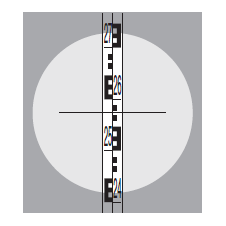 2500252025502575
Why is a licence required to operate some power and pneumatic equipment?To ensure efficient useTo reduce operating costs of the jobTo limit the number of workplace injuriesTo restrict the number of workers able to operate the equipment
An employee is required to use the correct posture when lifting a 20 kg bag of cement.  The employee should stand witha straight back and legs.an arched back and bent knees.a straight back and bent knees.an arched back and straight legs.
What is the first action a tradesperson should take when a power tool has a faulty guard?Modify the guardRemove the guardSelect another power toolReport the fault to a supervisor
Which of the following handsaws should be used to neatly cut a 16 mm plywood sheet in half?Rip sawHacksawPanel sawCoping saw
Which setting-out tool would be most appropriate to set out the position of a 10-metre brick wall on a concrete floor?Chalk lineSpirit levelFolding ruleSliding bevel

What is the purpose of an earth leakage device?To increase power to toolsTo provide temporary powerTo switch the power off quicklyTo prevent power tools burning out

Which of the following is the most effective tool to remove a 100 mm nail from a piece of hardwood?PliersPincersPinch barCross-pein hammer

When a spirit level is used to check for plumb, what is it checking?RadialVerticalDiagonalHorizontal

What is used to power a pneumatic tool?WaterDieselElectricityCompressed airWhich tool is used to mark a line parallel to an edge and to check for 90°?String lineSliding bevelMarking gaugeCombination squareQuestions from Section IIThese questions should be answered in the suggested number of lines (handwritten in the exam) as it gives a guide to the length of your response.Plan out your answer and key points before you commence writing.  You may need to bring together knowledge from several areas of study/competencies to do justice to the answer.Question 1
Outline the benefits of using saw stools to cut lengths of timber.  (4 marks)Name and outline the function of the tools shown.  (3 marks)

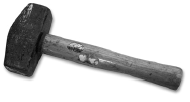 Question continued over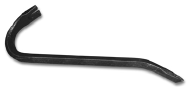 Describe the safety and maintenance procedures for using the machine tool shown.  (4 marks)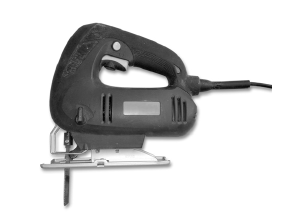 Question 2
What features of nails need to be considered when placing an order?  (2 marks)What safety steps need to be followed when using any type of nail gun?  (2 marks)Identify and outline the use of TWO different types of nail guns.  (3 marks)d) Outline the benefits of using a nail gun rather than using traditional fastening/fixing methods.
(2 marks)
	Question 3
A photograph of a plane is shown. 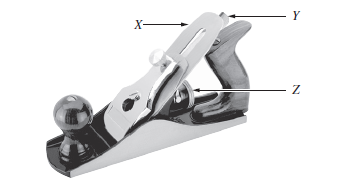 Name the labelled components of the plane.  (2 marks)
X -	Y -	Z -	Outline the maintenance requirements of this plane.  (3 marks)
Question 4The picture shows a carpenter using a spirit level to set up a doorjamb.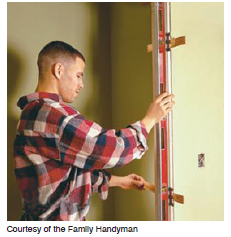 Illustration from NSW HSC Construction examination 2015Outline the correct process for using the spirit level in this situation.  (2 marks)
How can the door opening be checked for squareness?  (2 marks)
Questions from Section IIIIn the HSC –there will be one structured extended response question (15 marks)the question will have an expected length of response of around four pages of an examination writing booklet (approximately 600 words) Questions from Section IVIn the HSC –there will be one structured extended response question in Section IV (15 marks).  the question will have two or three parts, with one part worth at least 8 marksthe question will have an expected length of response of around four pages of an examination writing booklet (approximately 600 words) in total.This will provide you with the opportunity to:demonstrate knowledge and understanding relevant to the questioncommunicate ideas and information using relevant workplace examples and industry terminology present a logical and cohesive response You will note that these questions usually require you to bring together knowledge from several areas of study/competencies to do justice to the answer.  You should allow about 25-30 minutes for a question in Section III and the same for Section IV of the exam.  In each of the following, map out your answer using post-it notes or a sheet of paper.  Pay particular attention to incorporating a variety of aspects of your Construction curriculum into the plan.  Consider why we have included this question within this ‘Use construction tools and equipment’ module and what other areas of study you would need to draw upon.
Question 1 	(15 marks)Site supervisors have many tasks and responsibilities throughout the day.
Explain how these tasks and responsibilities allow for the smooth and safe operation of the job site.								Question 2 	(15 marks)
Explain the environmentally sustainable work practices a builder should use on a construction site.  In your answer, consider the following: • materials • equipment • legislation and regulations. Question 3	(Students were asked to answer Part a) and Part b) of this question in separate writing booklets)You have been asked by a client to build a new timber fence 1.8 metres high and 15 metres long.A typical fence panel and section are shown (NOT to scale).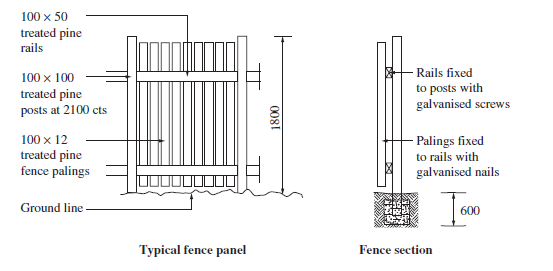 Illustration from NSW HSC Construction examination 2018Outline the tools and equipment needed to construct the fence (5 marks)Describe a method, from beginning to end, for constructing a high-quality fence.  (10 marks)Unit codeUnit titleCPCCCM1012AWork effectively and sustainably in the construction industryCPCCCM1013APlan and organise workCPCCCM1014AConduct workplace communicationCPCCCM1015ACarry out measurements and calculationsCPCCCM2001ARead and interpret plans and specificationsCPCCCM2005BUse construction tools and equipment CPCCWHS1001Prepare to work safely in the construction industryCPCCOHS2001AApply OHS requirements, policies and procedures in the construction industryKey term or conceptand definitionand definitionCleaning, maintenance and storage of tools, plant and equipmentKeeping tools, plant and equipment clean and free of any dirt, grime, and material residue/waste after use. Ensuring tools, plant and equipment are wiped or brushed down after use and then correctly stored to prevent damage in storage or during transport.Keeping tools, plant and equipment clean and free of any dirt, grime, and material residue/waste after use. Ensuring tools, plant and equipment are wiped or brushed down after use and then correctly stored to prevent damage in storage or during transport.EfficiencyUndertaking and completing a task effectively and in the least possible time.Undertaking and completing a task effectively and in the least possible time.Environmental requirementsLaws and requirements relating to human, health, safety and protection of the environment.  Laws and requirements relating to human, health, safety and protection of the environment.  Fault reportingReporting tool faults or damage to the appropriate people.  Knowing the correct process.Reporting tool faults or damage to the appropriate people.  Knowing the correct process.Hand ToolsA tool held in the hand and operated without electricity or any other power source.A tool held in the hand and operated without electricity or any other power source.HazardsA danger or risk.A danger or risk.InefficiencyNot achieving maximum productivity; wasting or failing to make the best use of time and/or resourcesNot achieving maximum productivity; wasting or failing to make the best use of time and/or resourcesJob Safety Analysis (JSA)A JSA is a procedure which helps workers integrate WHS principles and practices into a task or job.  A JSA identifies hazards and risks within each step of a task and then hazard controls are documented and applied to ensure each step of the task can be completed as safely as possible.  A JSA is a procedure which helps workers integrate WHS principles and practices into a task or job.  A JSA identifies hazards and risks within each step of a task and then hazard controls are documented and applied to ensure each step of the task can be completed as safely as possible.  Licensing RequirementsSpecific tools, and types plant or equipment require the user to undertake training and obtain a license before using or operating the piece of equipment.  Workers must ensure they know what equipment requires a license before using itSpecific tools, and types plant or equipment require the user to undertake training and obtain a license before using or operating the piece of equipment.  Workers must ensure they know what equipment requires a license before using itMaintenance The process of preserving the condition of a tool or piece of equipment, but cleaning, oiling, greasing, sharpening regularly servicing.The process of preserving the condition of a tool or piece of equipment, but cleaning, oiling, greasing, sharpening regularly servicing.Modes of CommunicationThe variety of forms of communication used within the Construction industry – Verbal, Written and Non-VerbalThe variety of forms of communication used within the Construction industry – Verbal, Written and Non-VerbalPersonal Protective Equipment (PPE)Protective equipment that is worn to protect one from hazardous situations.  PPE includes such things as hats and hair nets, aprons, gloves, overalls, safety shoes and boots, eye and face protection such as goggles, face shields and masks; ear protection such as ear-muffs and ear plugs and breathing equipment.Protective equipment that is worn to protect one from hazardous situations.  PPE includes such things as hats and hair nets, aprons, gloves, overalls, safety shoes and boots, eye and face protection such as goggles, face shields and masks; ear protection such as ear-muffs and ear plugs and breathing equipment.Plant and EquipmentEquipment that provides the user with power (compressor, generator) as well as equipment that elevates the worker, moves the worker, such as working platforms and excavation equipment. Plant and equipment can also include ladders, scaffolding and fixed machinery.  Equipment that provides the user with power (compressor, generator) as well as equipment that elevates the worker, moves the worker, such as working platforms and excavation equipment. Plant and equipment can also include ladders, scaffolding and fixed machinery.  Pneumatic ToolsTools powered by compressed airTools powered by compressed airPoor PerformanceTools and equipment not performing to their recommended levelTools and equipment not performing to their recommended levelPower ToolsA tool that is actuated by an additional power source and mechanism other than solely manual labour.A tool that is actuated by an additional power source and mechanism other than solely manual labour.Pre-operational checksChecking of tools, plant and equipment prior to using it.  Checking leads, hoses, tool housing, oil, fuel levels and safety tagging.Checking of tools, plant and equipment prior to using it.  Checking leads, hoses, tool housing, oil, fuel levels and safety tagging.Recording and ReportingGive a spoken or written account of something. Understanding the requirements and processes around recoding and reporting on the use of tools, plant and equipment as well as any damage or faulty equipment.Give a spoken or written account of something. Understanding the requirements and processes around recoding and reporting on the use of tools, plant and equipment as well as any damage or faulty equipment.Regulatory AuthoritiesAre responsible for approving providers and services, assessing services and ensuring compliance of services.Are responsible for approving providers and services, assessing services and ensuring compliance of services.Safe Operating Procedures (SOPs)Written procedures outlining the safe operation of a tool, machine or piece of plant or equipment.Written procedures outlining the safe operation of a tool, machine or piece of plant or equipment.Safe Work Method Statements (SWMS)These statements are prepared for high risk construction activities.  They describe how you should perform the work in the safest possible manner as well as what control and safety measures you must follow in performing the task.These statements are prepared for high risk construction activities.  They describe how you should perform the work in the safest possible manner as well as what control and safety measures you must follow in performing the task.Safe work practicesThese include identifying potential hazards, training and inducting staff, ensuring all staff use the appropriate Personal Protective Equipment and ensuring that all equipment is properly maintainedThese include identifying potential hazards, training and inducting staff, ensuring all staff use the appropriate Personal Protective Equipment and ensuring that all equipment is properly maintainedSafety / Instruction ManualsExplains how to use/operate and maintain the product or service.  Explains how to use/operate and maintain the product or service.  Selection and use of tools, plant and equipmentSelecting and using the correct tool or piece of plant or equipment for the job.Site Safety PlanA safety plan developed for a construction site or place of work.Statutory authoritiesA body set up by law which is authorised to enact legislation on behalf of the relevant state or country.Tool, plant and equipment safety requirementsThe specific safety requirements for each tools or piece of plant and equipment.  This information is found in Safety / Instruction Manuals, as well as in SWMS, JSA’s and in training.Work InstructionsDetailed instructions on how to undertake a task.Hand ToolsCordless (C), 
Power (P) and Pneumatic (Pn) ToolsCPPnPlant and EquipmentPlant and EquipmentRule – Straight, FoldingCircular SawXXXBench GrinderMeasuring TapeJigsawXXXCompressorSquare – Try, Combination, BuildersSabre Saw / Reciprocating SawXXXDrop SawSpirit LevelPlanerXXPanel SawSliding BevelAngle Grinder XXXGeneratorChalk LineNibblerXXXHigh Pressure Water CleanerHammer – Warrington, Claw, Lump, Sledge, ShearsXXXImpact HammerWooden / Rubber MalletDrillXXXJack HammerNail PunchHammer DrillXXXLaddersHand Saw – Panel, Rip, Coping, Tenon, Hacksaw, Impact DrillXXXNail GunChiselRouterXXXOptical / Laser LevelsHand Plane – Smoothing, Jack, BlockTrimmerXXConcrete MixerFiles & RaspsSanderXXXConcrete VibratorPliersImpact WrenchXXXVacuum Cleaner – Wet/DryPincersAir HosesXWorking Platforms – Scissor Lift, Boom LiftSafety KnifeExtension LeadsXFront End Loaders (Bobcat)Drill Bits – High speed, Spade, Auger, Masonry, HolesawExcavatorTin Snips / SnipsBolt CuttersAllen KeyScrewdriverSpanners – Socket, Ring, Open End, Combination, Adjustable (Shifter)Caulking GunRivet GunTrowels & FloatsBroom, BrushesCrow BarMattock, PickPinch BarScraperShovel - Square mouth, Round Mouth, Long Handle, Short Handle, Post Hole, SpadeWheelbarrow